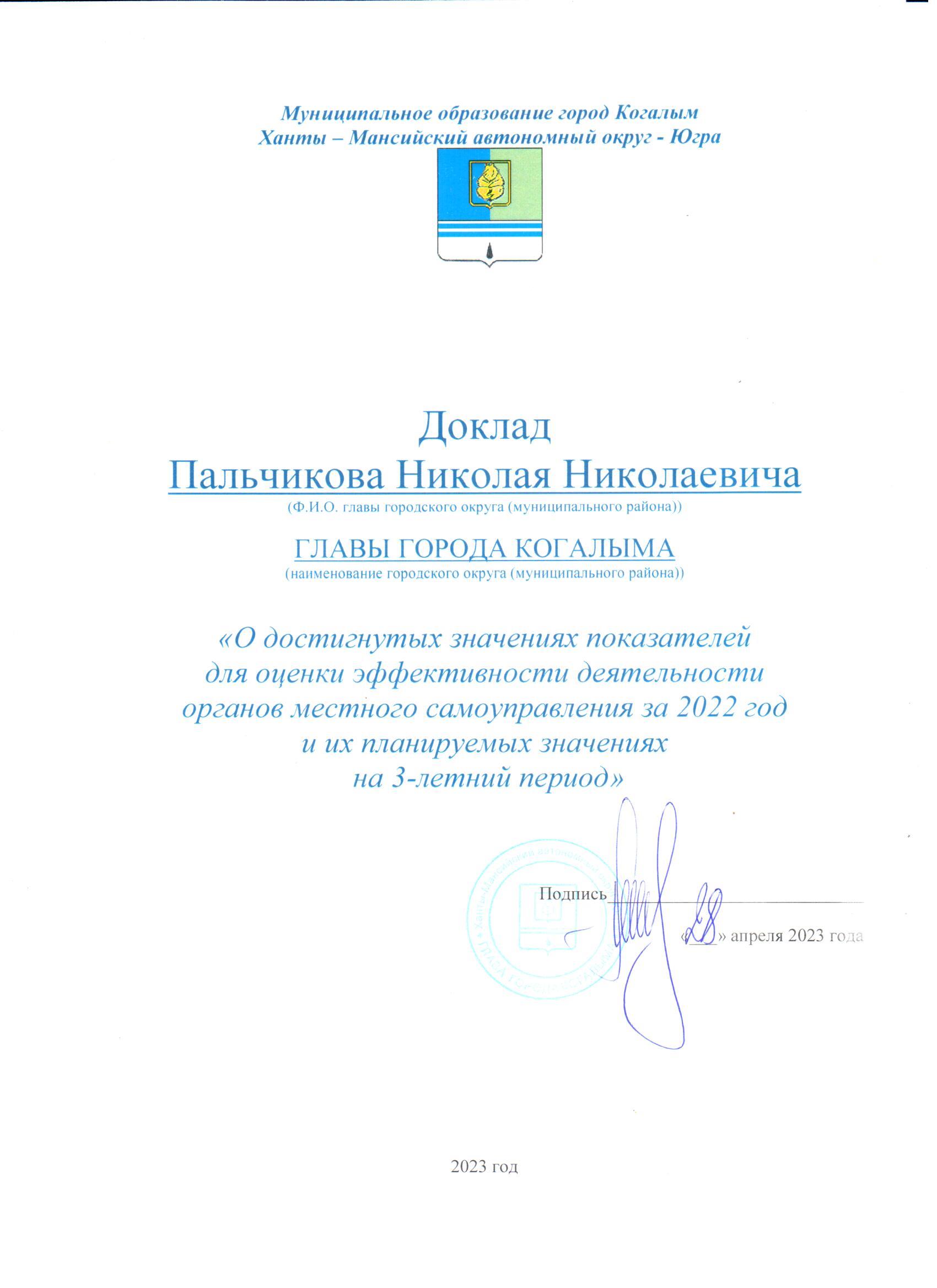 Оглавление1.1. Демографическая ситуация	21.2. Промышленность	41.3. Инвестиции	61.4. Занятость населения	101.5. Денежные доходы и расходы населения	131.6. Потребительский рынок	141.7. Криминогенная обстановка	201.8. Состояние жилищного фонда	221.9. Охрана прав граждан и юридических лиц	241.10. Состояние платежной дисциплины и инвестиционной политики в жилищно-коммунальном комплексе (муниципальное образование город Когалым)	251.11. Эффективность деятельности по организации мероприятий при осуществлении деятельности по обращению с животными без владельцев (муниципальное образование город Когалым)	261.12. Эффективность деятельности по обращению с отходами (муниципальное образование город Когалым)	28Раздел 2. Показатели, характеризующие социально-экономическое развитие муниципального образования город Когалым, оценку эффективности деятельности органов местного самоуправления города Когалыма за 2022 год и их планируемые значения на 3-летний период	29Раздел 3. Информация о внедрении информационных технологий и повышении информационной открытости, повышении качества предоставляемых муниципальных услуг	593.1. Внедрение информационных технологий при решении задач по обеспечению доступа населения к информации о деятельности органов местного самоуправления города Когалыма	593.2. Повышение информационной открытости органов местного самоуправления городских округов и муниципальных районов автономного округа, включая информацию о качестве окружающей среды, публичная и медийная (публикации и выступления в СМИ) активность глав городских округов и муниципальных районов автономного округа, работа с населением	613.3. Меры, принимаемые для повышения качества предоставляемых населению муниципальных услуг, с указанием мер, принимаемых для повышения их доступности лицам с ограниченными возможностями здоровья (в том числе в сфере физической культуры и спорта) и использования в этой сфере информационных технологий, а также учет общественного мнения об удовлетворенности населения социальными услугами по результатам социологических опросов населения	64Раздел 1. Основные итоги социально-экономического развития города Когалыма за 2022 год1.1. Демографическая ситуацияКогалым – пятый по численности населения город в Ханты-Мансийском автономном округе – Югре. По итогам 2022 года демографическая ситуация в городе Когалыме характеризуется сохранением позитивной динамики роста численности населения. Так численность постоянного населения города по состоянию на 1 января 2023 года составила 62,5 тыс. человек, что на 625 человек больше значения показателя на 1 января 2022 года (с учетом Всероссийской переписи населения 2020 года). Среднегодовая численность постоянного населения за отчетный период составила 62,2 тыс. человек.Рост численности населения происходит, в первую очередь, за счет превышения числа рождений над числом умерших. По итогам 2022 года количество родившихся уменьшилось по сравнению с 2021 годом на 12 человек и составило 697 человек. Коэффициент рождаемости по городу составил 11,2 промилле. Количество умерших в 2022 году уменьшилось на 86 человек по сравнению с 2021 годом и составило 255 человек. По данным бюджетного учреждения Ханты-Мансийского автономного округа - Югры «Когалымская городская больница» смертность населения по отношению к 2021 году увеличилась по таким нозологическим группам как - болезни системы кровообращения, новообразования. Но благодаря превышению уровня рождаемости над смертностью в 2,7 раза, естественный прирост населения в 2022 году составил 442 человека.Число зарегистрированных браков в городе Когалыме за 2022 год уменьшилось на 7,3% по сравнению с 2021 годом и составило 404 акта (2021 год – 436 актов).В 2022 году на 1 брак приходилось 0,8 разводов, в 2021 году данный показатель составлял 0,7. Разводов зарегистрировано 313, что на 23 единицы больше, чем за 2021 год (290 разводов).Количество прибывших граждан по предварительным данным увеличилось по отношению к 2021 году на 2,8% и составило 2 791 человек. Число выбывших из города увеличилось на 3,1% и составило 2 622 человека.Всего за 2022 год миграционное движение увеличило численность жителей на 169 человек, в 2021 году миграционное движение увеличило численность населения на 174 человека.Всего в миграционный оборот было вовлечено 5 413 человек, или 8,7% от общей численности населения города, в 2021 году эти показатели составили 5 258 человек или 8,4% от общей численности населения.Анализируя состав населения по трем основным возрастным группам, можно отметить, что наибольший удельный вес занимает группа трудоспособного возраста, их доля в 2022 году составила 63,6% от общей численности населения.В целом показатели свидетельствуют о благоприятной демографической ситуации, сложившейся в городе. 1.2. ПромышленностьПромышленность – ведущая отрасль экономики города Когалыма, влияющая на его социально-экономическое состояние. Промышленный комплекс города Когалыма представлен следующими основными отраслями промышленности: добыча полезных ископаемых (предоставление услуг в области добычи полезных ископаемых), обрабатывающие производства, обеспечение электрической энергией, газом и паром; кондиционирование воздуха, водоснабжение; водоотведение, организация сбора и утилизация отходов, деятельность по ликвидации загрязнений. Доля промышленного производства в общем объеме отгруженных товаров собственного производства, выполненных работ и услуг собственными силами по предварительным данным составила 74,4%. Общий объем промышленной продукции по крупным и средним предприятиям города за 2022 год составил 105 930,8 млн. рублей, или 160,2% к 2021 году в сопоставимых ценах. Определяющее влияние на общие итоги работы промышленного комплекса оказывают предприятия «обрабатывающих производств», доля которых в объеме отгруженной промышленной продукции в 2022 году выросла по отношению к 2021 году на 2,2 процентных пункта и составила 60,6% (2021 год – 58,4%). Так, объем отгруженных товаров, выполненных работ и услуг предприятиями обрабатывающей отрасли за 2022 год составил 64 228,3 млн. рублей, или 160,5% к 2021 году в сопоставимых ценах, индекс промышленного производства при этом составил 130,0%.Переработкой нефти и производством нефтепродуктов в городе Когалыме занимается территориально-производственное предприятие «Когалымнефтегаз» общества с ограниченной ответственностью «ЛУКОЙЛ – Западная Сибирь».Объем производства по виду экономической деятельности «Добыча полезных ископаемых, предоставление услуг в этих областях» составил 29 362,6 млн. рублей или 182,6% к 2021 году в сопоставимых ценах. Индекс промышленного производства за отчетный период в сравнении с 2021 годом составил 116,9%. Наиболее крупным предприятием, осуществляющим деятельность в этой отрасли, является общество с ограниченной ответственностью «ЛУКОЙЛ – Западная Сибирь». Также в городе Когалыме по виду деятельности «Предоставление прочих услуг, связанных с добычей нефти и газа» оказывают услуги такие предприятия как: закрытое акционерное общество «ЛУКОЙЛ – АИК», общество с ограниченной ответственность «АРГОС», общество с ограниченной ответственностью «Центр научно-исследовательских и производственных работ», общество с ограниченной ответственность «ЭПУ Сервис» и другие предприятия.Объем отгруженных товаров собственного производства, выполненных работ и услуг своими силами в рамках вида деятельности «Обеспечение электрической энергией, газом и паром; кондиционирование воздуха» в 2022 году увеличился в стоимостном выражении и составил 11 652,9 млн. рублей. Индекс промышленного производства за отчетный период в сравнении с 2021 годом составил 118,1%. Крупными предприятиями, осуществляющими деятельность в данной сфере в городе Когалыме, являются филиал акционерного общества «Россети Тюмень» Когалымские электрические сети и общество с ограниченной ответственностью «ЛУКОЙЛ Энергосети». В городе Когалыме производство электроэнергии не осуществляется. Основными предприятиями, оказывающими услуги по передаче (распределению) электроэнергии являются Когалымский участок Лангепасского межрайонного отделения акционерного общества «Газпром энергосбыт Тюмень» и открытое акционерное общество «Югорская территориальная энергетическая компания – Когалым».По виду деятельности «Водоснабжение; водоотведение, организация сбора и утилизации отходов, деятельность по ликвидации загрязнений» объем отгруженных товаров собственного производства, выполненных работ и услуг своими силами в 2022 году составил 687,0 млн. рублей, или 206,5% к 2021 году в сопоставимых ценах. Индекс промышленного производства за отчетный период в сравнении с 2021 годом составил 184,0%. Одним из крупных предприятий, осуществляющим деятельности в данной области является общество с ограниченной ответственностью «Горводоканал».Динамика структуры промышленного производства1.3. ИнвестицииРост инвестиций является одним из основных факторов роста экономики, развития предприятий, обновления технической и технологической базы, создания новых рабочих мест. Привлечение инвестиций в экономику города Когалыма является одной из стратегических задач Администрации города Когалыма. Объем инвестиций в основной капитал в январе-декабре 2022 года за счет всех источников финансирования (без субъектов малого предпринимательства) по предварительным данным составил 16 875,8 млн. рублей или 158,3% к 2021 году (9 568,2 млн. рублей) в сопоставимых ценах или 176,4% в действующих ценах.Объем инвестиций в основной капитал (за исключением бюджетных средств) в расчете на одного жителя в 2022 году, по предварительным данным Управления Федеральной службы государственной статистики по Тюменской области, Ханты-Мансийскому автономному округу – Югре и Ямало-Ненецкому автономному округу, составил – 258 138,0 рублей. Данный показатель сформирован исходя из расчета среднегодовой численности населения (по итогам Всероссийской переписи населения 2020 года) – 62 182 человека и объема инвестиций в основной капитал за исключением бюджетных средств – 16 051,39 млн. рублей.Ведущее место по объему инвестиций в 2022 году по видам экономической деятельности по крупным и средним организациям занимали предприятия, осуществляющие деятельность в сфере добычи полезных ископаемых, доля которых составила 60,8% в общем объеме инвестиций. Наиболее значительные объемы инвестиций в сфере добычи полезных ископаемых вкладывались в «предоставление услуг в области добычи полезных ископаемых» (53,9% в общем объеме инвестиций или 88,6% в объеме «добыча полезных ископаемых»).В 2022 году объем капитальных вложений в бюджете города Когалыма был запланирован в сумме 1 490,1 млн. рублей. Структура капитальных вложений по источникам финансирования сложилась следующим образом:- федеральный бюджет и средства государственных корпораций – 7,9%;- бюджет Ханты-Мансийского автономного округа - Югры – 31,7%;- средства бюджета города Когалыма – 11,7%;- средства публичного акционерного общества «Нефтяная компания «ЛУКОЙЛ» - 48,7%.В отчетном периоде освоено 1 026,6 млн. рублей, что составляет 68,9% от запланированного объема на 2022 год. На строительство, реконструкцию инженерной инфраструктуры на территории города Когалыма (в том числе ПИР) в рамках муниципальной программы «Развитие жилищно-коммунального комплекса в городе Когалыме» в отчетном периоде было направлено 34,7% капитальных вложений.32,6% капитальных вложений направлены на реализацию муниципальной программы «Развитие жилищной сферы в городе Когалыме», из них 61,3% направлено на приобретение жилья.30,4% капитальных вложений были направлены на реализацию мероприятий муниципальной программы «Развитие образования в городе Когалыме», а именно, на строительство объекта Средняя общеобразовательная школа в г. Когалыме (Общеобразовательная организация с универсальной безбарьерной средой)» (корректировка, привязка проекта «Средняя общеобразовательная школа в микрорайоне 32 г. Сургута».На реконструкцию автомобильных дорог, строительство, реконструкцию, капитальный ремонт, ремонт сетей наружного освещения автомобильных дорог общего пользования местного значения в рамках муниципальной программы «Развитие транспортной системы города Когалыма» направлено 2,3% капитальных вложений.В целях обеспечения информационной открытости о деятельности органов местного самоуправления по созданию благоприятных условий для развития инвестиционной и предпринимательской деятельности, на Инвестиционном портале города Когалыма, а также на официальном сайте Администрации города Когалыма в информационно-телекоммуникационной сети «Интернет» в разделе «Инвестиционная деятельность, формирование благоприятных условий для ведения предпринимательской деятельности» размещена вся необходимая информация, актуализируется содержательное наполнение раздела, а также разработаны и размещены дополнительные материалы (реестр инвестиционных площадок, навигатор мер муниципальной поддержки, часто задаваемые вопросы). Для привлечения инвестиций в экономику города для размещения на инвестиционной карте Югры направлена информация о 3 земельных участках общей площадью 14,6 га, предлагаемых для реализации инвестиционных проектов на территории города Когалыма. Все участки сформированы, имеют доступ к инженерной и транспортной инфраструктуре, информация о них размещена на Инвестиционном портале города Когалыма и Инвестиционном портале Югры.В текущий момент в городе действует 3 концессионных соглашения в сфере теплоснабжения, электроснабжения, водоснабжения и водоотведения. Результаты контроля об исполнении концессионером условий концессионных соглашений рассматриваются ежеквартально на заседании Совета по вопросам развития инвестиционной деятельности в городе Когалыме и размещаются на инвестиционном портале города Когалыма в разделе «Инвестиционная политика»/ «Концессия, муниципально-частное партнерство» и официальном сайте Администрации города Когалыма.В рамках инвестиционной деятельности Администрации города Когалыма в 2022 году проведено 5 заседаний Совета по вопросам развития инвестиционной деятельности города Когалыма (далее – Совет), на которых было заслушано инвестиционное послание главы города Когалыма на 2022 год и рассмотрены следующие вопросы:- информация о ходе реализации мероприятий по поддержке доступа немуниципальных организаций (коммерческих, некоммерческих) к предоставлению услуг (работ) в социальной сфере города Когалыма;- результаты исполнения условий концессионного соглашения, предусмотренных Федеральным законом от 21.07.2005 №115-фз «О концессионных соглашениях»;- рассмотрение протокольного поручения заседания Рабочей группы Совета при Правительстве ХМАО-Югры по вопросам развития инвестиционной деятельности в ХМАО-Югре по содействию реализации проектов комплексного развития территории в ХМАО-Югре;- отчеты о реализации программы комплексного развития коммунальной, транспортной и социальной инфраструктуры в городе Когалыме за 2021 год;- о состоянии и развитии конкурентной среды на товарных рынках;- о мерах поддержки самозанятых граждан;- о проведенных мероприятиях в части реализации инвестиционного послания Губернатора Ханты-Мансийского автономного округа – Югры Н.В.Комаровой;- об эффективности организации и функционирования антимонопольного комплаенса в городе Когалыме;- об результатах рейтинга муниципальных образований Ханты- Мансийского автономного округа – Югры по обеспечению благоприятного инвестиционного климата и содействию развитию конкуренции по итогам 2021 года;- о ходе работы по формированию бренда города Когалыма;- об эффективности оценки регулирующего воздействия проектов нормативных правовых актов, подготавливаемых структурными подразделениями Администрации города Когалыма, экспертизы и оценки фактического воздействия, принятых структурными подразделениями Администрации города Когалыма нормативных правовых актов, затрагивающих вопросы осуществления предпринимательской и инвестиционной деятельности;- отчет о деятельности структурного подразделения органа местного самоуправления по вопросам развития инвестиционной деятельности, информация об объектах инвестиционной инфраструктуры, о наличии земельных участков, свободных площадей и производственных площадок в городе Когалым;- о плане работы Совета по вопросам развития инвестиционной деятельности города Когалыма на 2023 год;- о внесении изменений в состав совета по вопросам развития инвестиционной деятельности в городе Когалыме.На конец 2022 года в стадии реализации и планирования находятся 47 инвестиционных проектов в сфере образования, спорта, туризма, сельского хозяйства, обрабатывающего производства, дорожного хозяйства, торговли, услуг, коммунальной инфраструктуры и технического обслуживания, в рамках которых планируется создание 1 949 рабочих мест, объем частных инвестиций составит 35,0 млрд. рублей.Работа по созданию благоприятных условий развития инвестиционной и предпринимательской деятельности продолжается.1.4. Занятость населенияЧисленность экономически активного населения города Когалыма на 1 января 2023 года, по предварительным данным, составила 35,1 тыс. человек или 56,4% от общей численности населения (2021 год – 35,0 тыс. человек или 50,6%), из их числа 34,4 тыс. человек или 98,2% экономически активного населения были заняты в экономике.Среднесписочная численность работников (по полному кругу организаций) на 1 января 2023 года, составила 29,2 тыс. человек (на 1 января 2022 года – 29,6 тыс. человек). Преобладающая часть занятого населения 26,4 тыс. человек (2021 год – 26,8 тыс. человек) сосредоточена на крупных и средних предприятиях и организациях города. Численность работающих на крупных и средних предприятиях по сравнению с 2021 годом уменьшилась на 413 человек. По структуре занятых можно отметить, что значительная часть работников занята в сферах добычи полезных ископаемых (35,9% от среднесписочной численности работающих), транспортировки и хранения (11,6%), деятельности профессиональной, научной и технической (10,6%).В 2022 году увеличилась численность зарегистрированных безработных граждан по отношению к концу 2021 года на 7 человек, и составила 74 человека (2021 год – 67 человек). Показатель уровня регистрируемой безработицы по городу Когалыму на конец отчетного периода составил 0,21%, увеличившись по отношению к концу 2021 года на 0,02 процентных пункта.Основные показатели регистрируемого рынка труда города КогалымаПо состоянию на 31 декабря 2022 года численность граждан, обратившихся за содействием в поиске подходящей работы в Центр занятости населения, составила 2 084 человек, что на 15,2% меньше по отношению к концу 2021 года. Из числа граждан, которые обратились за содействием в поиске подходящей работы, трудоустроено 1 511 человек (72,5% от числа обратившихся граждан).Заявленная работодателями в Центр занятости потребность в работниках на 31 декабря 2022 года составила 1 117 человек, что на 256 рабочих мест меньше, чем на конец 2021 года. Коэффициент напряженности на рынке труда составил 0,06.В целях содействия повышения занятости населения, развития продуктивной занятости молодых граждан в городе Когалыме, сдерживания роста безработицы и снижения напряженности на рынке труда, в городе продолжается реализация муниципальной программы «Содействие занятости населения города Когалыма» (утверждена постановлением Администрации города Когалыма от 11.10.2013 №2901, далее – муниципальная программа). Для реализации мероприятий муниципальной программы в городе Когалыме на 2022 год запланированы средства в размере 25 099,6 тыс. рублей, из них:- 3 238,8 тыс. рублей направлено на осуществление отдельных государственных полномочий в сфере трудовых отношений и государственного управления охраной труда в городе Когалыме;- 21 788,1 тыс. рублей направлены на организацию временного трудоустройства граждан (из них: 8 242,5 тыс. рублей - средства бюджета Ханты-Мансийского автономного округа – Югры; 13 545,6 тыс. рублей - средства бюджета города Когалыма);- 72,7 тыс. рублей направлены на содействие трудоустройству незанятых инвалидов, в том числе инвалидов молодого возраста, на оборудованные (оснащённые) рабочие места.По итогам 2022 года объем профинансированных денежных средств составил 25 059,5 тыс. рублей или 99,8% от годового плана.В рамках мероприятий муниципальной программы организовано временное и постоянное трудоустройство несовершеннолетних и безработных граждан.1. Организация временного трудоустройства несовершеннолетних граждан в возрасте от 14 до 18 лет в свободное от учёбы время.Всего за отчётный период с несовершеннолетними гражданами (по должности - подсобный рабочий 1 категории) заключено 613 срочных трудовых договоров.2. Организация временного трудоустройства несовершеннолетних граждан в возрасте от 14 до 18 лет в течение учебного года.Всего за отчётный период с несовершеннолетними гражданами (по должности - подсобный рабочий 1 категории) заключено 135 срочных трудовых договоров.3. Организация проведения оплачиваемых общественных работ для не занятых трудовой деятельностью и безработных граждан.Всего за отчётный период с безработными гражданами заключено 27 срочных трудовых договоров в должности машинистка и рабочий по комплексной уборке.4. Содействие трудоустройству незанятых инвалидов трудоспособного возраста, в том числе инвалидов молодого возраста, на оборудованные (оснащённые) рабочие места.В МАДОУ «Буратино» трудоустроен 1 гражданин с инвалидностью в должности швея, для которого оснащено 1 постоянное рабочее место.Кроме того, Центром занятости реализуются средства бюджета Ханты-Мансийского автономного округа - Югры в рамках государственной программы Ханты-Мансийского автономного округа - Югры «Поддержка занятости населения». На 2022 год запланировано 40 781,2 тыс. рублей.Освоение составило 39 902,4 тыс. рублей или 97,8% от годового плана.В отчётном периоде в рамках государственной программы проведена следующая работа:- трудоустроено на общественные работы 262 человека;- в 2022 году проведено 18 ярмарок вакантных рабочих мест, с привлечением работодателей города Когалыма; - 28 человек, из числа безработных граждан получили государственную услугу по содействию самозанятости, и зарегистрировали предпринимательскую деятельность;- 2 310 человек получили государственную услугу по профессиональной ориентации;- 89 человек прошли профессиональное обучение;- 201 человек получили государственную услугу по психологической поддержке и социальной адаптации безработных граждан на рынке труда.В 2022 году оказано содействие в трудоустройстве 22 незанятых инвалидов на оборудованные (оснащённые) для них рабочие места (ООО «ВМУ» - 1; ЦРГИ «Вече»» - 20 чел.; МАДОУ «Буратино» - 1 чел.). Для снижения напряжённости на рынке труда и сдерживания роста безработицы активно используются мероприятия по временной занятости населения, развитию предпринимательства и самозанятости, обучению востребованным профессиям. Центром занятости населения проводятся информационно-массовые мероприятия (заседания, совещания, встречи) с работодателями, руководителями кадровых служб предприятий, организаций и учреждений города Когалыма.1.5. Денежные доходы и расходы населенияПо итогам 2022 года среднедушевые денежные доходы населения составили 56 908,9 рублей, увеличившись на 20,7% по отношению к 2021 году. Среднемесячная номинальная начисленная заработная плата по крупным и средним предприятиям и некоммерческим организациям города увеличилась на 13,3%, и составила 100 043,0 рубля.В 2022 году наблюдается рост среднемесячной заработной платы всех категорий работников муниципальных учреждений по отношению к 2021 году.По данным Государственного учреждения - отделения Пенсионного фонда Российской Федерации по Ханты-Мансийскому автономному округу – Югре, численность получателей пенсий в городе Когалыме на 1 января 2023 года составила 15 789 человека, что составляет 22,6% от общей численности постоянного населения города (на 1 января 2022 года – 22,4%). Численность пенсионеров в 2022 году увеличилась на 1,0% по отношению к 2021 году.В результате проведенных индексаций средний размер дохода пенсионера в 2022 году составил 27 059,7 рублей, увеличившись по сравнению с 2021 годом на 9,0%, и превысил бюджет прожиточного минимума пенсионера по предварительным данным в 1,7 раза. 1.6. Потребительский рынокТорговляОборот розничной торговли по полному кругу организаций города Когалыма за 2022 год по предварительным данным составил 14 355,4 млн. рублей, что составляет 104,1% к уровню 2021 года.В расчёте на одного жителя в отчётном периоде реализовано потребительских товаров, по предварительным данным, на сумму 230,9 тыс. рублей.На 01.01.2023 торговую сеть составляют: - 141 (как и в 2021) стационарное предприятие розничной торговли. Наиболее крупные из них: торговый комплекс «Миллениум», универсам «Росич»; торговые центры «Надежда», «Фламинго», «Лайм», «Семейный»; спортивно - культурный комплекс «Галактика» с торговой площадью 5 тыс.кв.м.- 13 (2021-8) мелкорозничных торговых предприятий;- 19 (2021-15) аптек, в том числе представлены сетевые аптечные пункты «Бережная аптека», «Ригла», «Аптека от склада», «Аптека отличных цен», «Планета здоровья».Ежегодно в городе Когалыме в летне-осенний период осуществляется сезонная торговля плодоовощной продукцией и бахчевыми культурами. В 2022 году, как и в 2021 году, осуществляли деятельность 24 палатки.Обеспеченность населения площадью торговых объектов в городе Когалыме составила 791 кв. м на 1 000 жителей, что на 37% выше норматива (579 кв. метр на 1 000 жителей), установленного постановлением Правительства Ханты-Мансийского округа - Югры от 05.08.2016 № 291-п «О нормативах минимальной обеспеченности населения площадью торговых объектов в Ханты-Мансийском автономном округе – Югре». В 2021 году, при том же нормативе, обеспеченность населения составляла 794 кв. метра, что на 37% выше норматива. Обеспеченность населения площадью торговых объектов продовольственными товарами в городе Когалыме в 2022 году составила 342 кв. м на 1 000 жителей, что составляет 173% от норматива и 437 кв. м на 1 000 жителей непродовольственными товарами, что составляет 115% от норматива по непродовольственным товарам.На развитие инфраструктуры потребительского рынка существенное влияние оказывает конкуренция на рынке торговых услуг. В городе внедряются новые стандарты и технологии, связанные с сетевыми формами организации торгового обслуживания. На сегодняшний день в городе Когалыме осуществляют свою деятельность магазины федерального значения – это магазины «Магнит», «Перекрёсток», «Пятерочка», «Светофор», «Домострой», «Монетка», «Лэтуаль», «Детский мир», «DNS», «Красное и Белое», «Кари», салоны «Евросеть» и «Связной».Работают и несколько региональных сетевых магазинов, некоторые из них – это «Сибирское золото», «585», «Юничел», «Серебряный хит».В городе Когалыме функционирует одна постоянно действующая ярмарка местных сельхозпроизводителей, а также ярмарки выходного дня.Общественное питаниеПо состоянию на 01.01.2023 в городе Когалыме осуществляют свою деятельность 137 предприятий общественного питания, общим количеством посадочных мест 5 971, что на 4 предприятия меньше, но на 293 посадочных места больше чем в 2021 году. Из них 73 предприятия общедоступной сети на 2 862 посадочных места, в 2021 году общедоступных предприятий общественного питания – 74 на 2 618 посадочных мест.Обеспеченность посадочными местами на предприятиях общественного питания общедоступной сети в городе Когалыме составила 103% от норматива, при нормативе 40 мест на одну тысячу жителей, в 2021 году 94,9% при аналогичном нормативе.Распределение предприятий общественного питания общедоступной сети по типам и количеству посадочных мест.Анализ предприятий общественного питания общедоступной сети города по типам и количеству посадочных мест показал, что лидируют в этом отношении кафе, как самый востребованный формат предприятий питания, на втором месте бары, на третьем – столовые и на четвертом – рестораны, к прочим относятся отделы и киоски общественного питания, расположенные в магазинах, отдельно стоящие киоски, кулинарии.По состоянию на 01.01.2023 года оборот общественного питания по полному кругу организаций города Когалыма, по предварительным данным, составил 3 684,4 млн. рублей или 103,0% в действующих ценах к соответствующему периоду прошлого года.В расчете на душу населения оборот общественного питания составил 59,3 тыс. рублей (2021 год – 51,7 тыс. рублей).Для более полного удовлетворения потребностей населения города в услугах, оказываемых предприятиями общественного питания, в городе продолжают развиваться услуги дополнительного сервиса по предоставлению услуг общественного питания:- доставка блюд и кулинарной продукции по заказам потребителей;- обеспечение офисов различных предприятий горячими обедами, заказ которых может осуществляться через сеть «Интернет» или по телефону;- организация и обеспечение диетическим питанием рабочих и служащих.В целях реализации государственной политики по недопущению резкого повышения цен на отдельные виды социально-значимых продовольственных товаров в городе Когалыме осуществляется еженедельный мониторинг розничных цен по 25 наименованиям продуктов питания по 7 торговым точкам города Когалыма. Информация направляется в Бюджетное учреждение Ханты-Мансийского автономного округа — Югры «Региональный аналитический центр» (далее - БУ ХМАО-Югры «Региональный аналитический центр») для анализа и формирования регионального информационного мониторинга.За 2022 год розничные цены на набор из 25 наименований социально-значимых продуктов питания выросли на 20,6%.Наибольшее изменение цен произошло на следующие продукты питания: По данным БУ ХМАО-Югры «Региональный аналитический центр» город Когалым находится на 5 месте по стоимости набора из 25 наименований социально-значимых продуктов питания в рейтинге среди 13 городов округа (1 место или наиболее дорогой набор в городе Сургут).Мониторинг розничных цен на основные продукты питания по городу Когалыму еженедельно размещается в газете «Когалымский вестник», на официальном информационном портале Администрации города Когалым и еженедельно направляется в Прокуратуру города Когалыма.Продолжает осуществляться еженедельный мониторинг максимальных и минимальных розничных цен по 52 наименованиям товаров продовольственной и непродовольственной группы по 3 торговым точкам города Когалыма. Данная информация размещается в системе мониторинга цен и запасов товаров первой необходимости с прикреплением фотографий.На сегодняшний день в городе Когалыме не наблюдается повышенного спроса на товары первой необходимости. Проблем с поставками товаров нет. Работает «Горячая линия» для рассмотрения обращения граждан о повышении цен на продовольственные товары на территории города Когалыма. С начала 2022 года зафиксировано 18 обращений (в 2021 году –обращений не было). В связи со сложившейся эпидемиологической ситуацией и в соответствии с поручениями Губернатора Ханты-Мансийского автономного округа – Югры по 09.11.2022 осуществлялся ежедневный мониторинг наличия масок и перчаток в аптечных организациях (15 аптечных пунктов) и крупных торговых сетях города (21 розничный магазин) с указанием количества, минимальной и максимальной стоимости одноразовых масок и перчаток. Также осуществляется еженедельный мониторинг наличия препаратов для профилактики и лечения острых респираторных вирусных инфекций, в том числе новой коронавирусной инфекции по 152 наименованиям в 15 аптечных пунктах города. Информация размещается на сайте Администрации города Когалыма вместе с телефонами горячих линий и размещается на информационной платформе «Visiology».Работает «Горячая линия» для рассмотрения обращения граждан по вопросам наличия и стоимости препаратов для профилактики и лечения острых респираторных вирусных инфекций, в том числе и новой коронавирусной инфекции в аптечных организациях города Когалыма. С начала 2022 года зафиксировано 1 обращение (в 2021 году –обращений не было).Проводится ежедневный мониторинг розничных цен на нефтепродукты и газ сжиженный углеводородный, реализуемые населению в городе Когалыме. Информация направляется в БУ ХМАО-Югры «Региональный аналитический центр» для анализа и формирования регионального информационного мониторинга. Основным поставщиком нефтепродуктов является ООО «ЛУКОЙЛ-Уралнефтепродукт». За 2022 год средняя розничная цена выросла на бензин АИ-95 на 0,6%, ЭКТО-100 на 3,8%, на дизтопливо на 8,3%, снизилась на бензин АИ-92 на 1,0%, на газ на 47,9%.Платные услугиОбщий объем платных услуг населению за 2022 год по полному кругу организаций города Когалыма по предварительным данным составил 4 580,0 млн. рублей, или 104,0% в действующих ценах к 2021 году.В расчете на одного жителя оказано услуг, по предварительным данным, на сумму 73,7 тыс. рублей (2021 год – 63,7 тыс. рублей). Несмотря на различные тенденции развития отдельных видов услуг, структура платных услуг не претерпела существенных изменений.По-прежнему около 80% от общего объема платных услуг приходится на услуги «обязательного характера» (жилищно-коммунальные услуги, услуги связи и отдельные виды бытовых услуг). Услуги культуры, медицинские и услуги образования имеют стабильные темпы развития, но их доля в общем объёме изменяется незначительно.В сфере бытового обслуживания населения заняты субъекты МСП. В городе представлены практически все сферы основных бытовых услуг: парикмахерские (салоны красоты), службы по техническому обслуживанию и ремонту транспортных средств, бытовой техники и радиоэлектроники, ремонту и пошиву обуви, кожгалантереи, швейных изделий, клининговые услуги, фото услуги. На 1 января 2023 года в городе функционирует 96 объектов, в которых 105 предпринимателей оказывают населению города бытовые услуги.Наибольший удельный вес на рынке бытовых услуг приходится на парикмахерские и косметологические услуги, которые в городе оказывают 52 субъекта предпринимательской деятельности, фотоуслуги предоставляют 3 фотосалона, услуги по ремонту и пошиву верхней одежды предлагают 10 ателье.Для улучшения ситуации на рынке бытовых услуг Администрацией города Когалыма, оказывается информационная, консультационная, имущественная и финансовая поддержка субъектам малого и среднего предпринимательства в рамках реализации подпрограммы 2 «Развитие малого и среднего предпринимательства» (муниципальная программа «Социально-экономическое развитие и инвестиции муниципального образования город Когалым»).1.7. Криминогенная обстановкаКриминогенная обстановка в городе Когалыме в 2022 году характеризовалась незначительным увеличением числа зарегистрированных Отделом Министерства внутренних дел России по городу Когалыму (далее – ОМВД) преступлений, число которых в 2022 году составило 709 (2021 год – 703). В структуре преступности больше половины фактов (50,6%) составляли посягательства на имущество граждан. Количество тяжких и особо тяжких преступлений в 2022 году сократилось с 233 до 220 преступлений или на 5,6%, мошенничеств с 160 до 135 преступлений или на 15,6%. Проводимыми профилактическими мероприятиями с населением города, удалось снизить на 9,8% количество преступлений, совершенных с использованием информационно-телекоммуникационных технологий (с 295 до 266), за счет сокращения числа дистанционных краж на 10,3% и дистанционных мошенничеств на 15,9%. Благодаря профилактической работе на 56,2% снижен ущерб, причиненный от IT-преступлений (с 72 млн. рублей до 36 млн. рублей).Реализованными мероприятиями в сфере профилактики совершения преступлений не удалось сократить количество тяжких и особо тяжких противоправных деяний, против личности, их количество увеличилось почти в 2 раза (с 11 до 20), в том числе причинений тяжкого вреда здоровью почти с 4 до 11. Большинство преступлений против личности совершаются лицами ранее судимыми, а также в алкогольном опьянении.Среди положительных тенденций стоит отметить, что не допущено роста количества имущественных преступлений. Наибольшая доля имущественных преступлений приходится на кражи чужого имущества (54,6%) и мошенничества (37,6%). За 12 месяцев 2022 года совершено 196 краж чужого имущества и 135 мошенничеств.С учетом задач, поставленных перед органами внутренних дел, особое внимание уделялось защите от преступных посягательств экономики и выявлению фактов коррупции. За 12 месяцев 2022 года количество выявленных преступлений экономической направленности сократилось на 24,0% (с 25 до 19). Одним из ключевых направлений деятельности ОМВД по обеспечению защиты прав и законных интересов граждан, снижению уровня преступлений является профилактика правонарушений. В отчетном периоде 2022 года зафиксирован рост на 8,1% преступлений, совершенных в общественных местах (со 136 до 147). Вместе с этим в отчетном периоде сохранилась динамика снижения на 3,1% преступности на улицах города (с 97 до 94).Принятые меры профилактического характера по контролю за лицами, стоящими на профилактических учетах, позволили добиться снижения количества преступных деяний на семейно-бытовой почве на 38,9% (с 54 до 33), в состоянии алкогольного опьянения на 6,6%, на 60,0% в состоянии наркотического опьянения. Вместе с тем допущен рост на 7,5% количества преступных деяний, совершенных лицами, ранее совершавшими преступления (с 213 до 229), на 5,3% количества преступлений раннее судимыми лицами (с 95 до 100).В 2022 году в ОМВД особое внимание уделялось предупреждению безнадзорности и правонарушений среди несовершеннолетних, защите детей, их прав и законных интересов. В отчетном периоде несовершеннолетними совершено 5 преступлений (2021 год - 20). Сохраняется тенденция роста количества преступных деяний в отношении несовершеннолетних, что обусловлено в основном злостным уклонением родителей от уплаты алиментов.Учитывая важность данного направления работы, в течение года мы тесно сотрудничали с комиссией по делам несовершеннолетних города Когалыма, городским отделом образования, социальными педагогами школ, совместно с которыми проведены рейдовых мероприятий по отработке неблагополучных семей, в общеобразовательных учреждениях города проведено 268 лекций и 582 индивидуальные беседы. Ежемесячно проводятся мероприятия в торговых точках по выявлению фактов реализации спиртных напитков несовершеннолетним. В ходе проверок выявлено 18 фактов продажи несовершеннолетнему алкогольной продукции.В области правоприменительной деятельности отдела ГИБДД наблюдается снижение почти на 19,0% общего количества выявленных административных правонарушений (с 20 147 в 2021 году до 16 335 в 2022 году).Принятые в течение 12 месяцев 2022 года управленческие решения стабилизировали оперативную обстановку на территории г. Когалыма, позволили добиться повышения эффективности деятельности ОМВД по большинству направлений оперативно-служебной деятельности.Необходимо отметить, что благодаря реализованным мероприятиям по обеспечению правопорядка, обстановка на улицах города остается стабильной.1.8. Состояние жилищного фондаПо состоянию на 01.01.2023 года жилищный фонд города Когалыма составляет – 1 095,6 тыс. кв. м, обеспеченность жильем составила 17,6 кв. м на одного жителя. Доля благоустроенного жилищного фонда составляет 100%. Доля жилья, признанного в установленном порядке аварийным и подлежащим сносу на отчетную дату, составляет 55 жилых дома 20,1 тыс. кв. м. За 2022 год отключены от электро-, тепло-, водоснабжения и водоотведения и снесены 33 жилых дома, общей площадью 16 483,5 кв. м. В жилищно-коммунальном комплексе города действуют 23 предприятия, из них 22 частной формы собственности. В городе функционируют 9 управляющих организаций частной формы собственности, как и в 2021 году. Сокращение количества организаций связано с объединением таких организации в одно юридическое лицо. Товарищества собственников жилья в городе Когалыме отсутствуют.В целях информирования граждан на официальном сайте Администрации города Когалыма в информационно-телекоммуникационной сети «Интернет» (далее – сайт Администрации города) в разделе «Информация для населения» размещена «Информация о сроках расселения граждан из жилых домов, признанных аварийными и подлежащими сносу», утвержденная постановлением Администрации города Когалыма от 22.07.2013 №2152.1.9. Охрана прав граждан и юридических лицКонституционная обязанность государства соблюдать и защищать права и свободы человека и гражданина состоит в создании условия для их реализации и механизма для их защиты. Обеспечение таких условий и защита прав и свобод человека и гражданина входят в функции всех органов государственной власти и местного самоуправления. Одной из важнейших гарантий обеспечения эффективной и приоритетной защиты прав и законных интересов граждан является судебная защита. Статья 46 Конституции Российской Федерации гарантирует судебную защиту прав и свобод каждому гражданину. В случае нарушения или оспаривания права всякое заинтересованное лицо может обратиться в суд с требованием о его защите.Количество допущенных нарушений прав граждан и юридических лиц, подтвержденных судебными актами (муниципальное образование город Когалым)*Примечание: в 2020 году не рассмотрено 1 дело, рассмотрение перенесено на 2021-2022 годы.1.10. Состояние платежной дисциплины и инвестиционной политики в жилищно-коммунальном комплексе (муниципальное образование город Когалым)1.11. Эффективность деятельности по организации мероприятий при осуществлении деятельности по обращению с животными без владельцев (муниципальное образование город Когалым) 1.12. Эффективность деятельности по обращению с отходами (муниципальное образование город Когалым)Раздел 2. Показатели, характеризующие социально-экономическое развитие муниципального образования город Когалым, оценку эффективности деятельности органов местного самоуправления города Когалыма за 2022 год и их планируемые значения на 3-летний периодРаздел 3. Информация о внедрении информационных технологий и повышении информационной открытости, повышении качества предоставляемых муниципальных услуг3.1. Внедрение информационных технологий при решении задач по обеспечению доступа населения к информации о деятельности органов местного самоуправления города КогалымаВ рамках оптимизации процессов документооборота в органах местного самоуправления города Когалыма налажен электронный документооборот и удаленное взаимодействие с органами исполнительной власти Ханты-Мансийского автономного округа – Югры, что позволяет в полной мере организовать контроль документопотока Администрации (история движения, исполнение документа и пр.). В рамках Дня Интернета в России для пользователей была подготовлена онлайн-подборка полезных ресурсов «Добрые советы для тех, кто в Интернете», которые стали палочкой -выручалочкой в работе, учёбе и поисках развлечений. Всего в рамках Дня Интернета было проведено 10 мероприятий, которые посетили 177 человек и посмотрели 621 пользователь (в т.ч. 2 онлайн-мероприятия, которые посмотрели 621 пользователь). Из них 7 человек - люди пожилого возраста, 25 человек -  молодёжь в возрасте от 15 лет до 35 лет, 60 человек – дети до 14 лет.В рамках проекта «Школа информационного комфорта» продолжился цикл видеолекториев «Азбука Интернета» по программе «Основы цифровой грамотности», во время которых пользователей знакомили с ресурсами электронного государства. После просмотра лекционной части, пользователи имели возможность выполнить практическое задание на компьютерах. Всего прошло 17 мероприятий на которых присутствовали 85 человек.Для пожилых людей посещающих дневное отделение бюджетного учреждения «Когалымский комплексный центр социального обслуживания населения» продолжились занятия по компьютерной грамотности «В ногу со временем» по программе «Основы цифровой грамотности», на которых раскрывались темы от устройства компьютера до поиска информации в Интернете и работе с порталами «Госуслуги» и ГИС ЖКХ, пожилые люди учились работать на компьютере, находить нужную информацию в Интернете, записываться на приём к врачу и делать покупки в Интернет-магазинах. 25 пенсионеров прошли тестирование по программе «Основы цифровой грамотности» и получили сертификаты. Всего прошло 32 мероприятия, которые посетили 289 человек.Совместно с Югорским научно-исследовательским институтом информационных технологий в рамках повышения компьютерной грамотности библиотекарей и социальных работников бюджетного учреждения «Когалымский комплексный центр социального обслуживания населения» продолжились Интернет-уроки «Цифровая экономика» по программе «Ресурсы и сервисы цифровой экономики».  Целью программы является обеспечение содействия гражданам в освоении ими цифровой грамотности; формирование у граждан необходимых знаний и умений в области цифровых технологий, позволяющих гражданам успешно адаптироваться в новых экономических условиях, повысить уровень безопасного и эффективного использования цифровых технологий и онлайн-сервисов в различных сферах жизни.В 2022 году в целях повышения уровня знаний сотрудников органов местного самоуправления и учреждений в сфере цифровых компетенций проводилась регулярная работа по повышению квалификации. Обучение прошли более 70 сотрудников.В 2022 году на официальном сайте Администрации города Когалыма в информационно-телекоммуникационной сети «Интернет» размещено 716 постановлений Администрации города Когалыма, 565 проектов постановлений Администрации города Когалыма, 116 решений Думы города Когалыма, 115 проектов решений Думы города Когалыма, 36 распоряжений Администрации города Когалыма.Вопросы, адресованные главе города Когалыма, его заместителям, любой житель города Когалыма может направить в электронном виде, используя для этого ссылку на официальном сайте Администрации города Когалыма в информационно-коммуникационной сети «Интернет» «Виртуальная приёмная». В отчетном периоде поступило 370 обращений граждан города, кроме того, через сервис «Обращения в Думу города» поступило 14 обращений граждан.Информационная политика Администрации города Когалыма в 2022 году, как и прежде, направлена на информационное обеспечение деятельности структурных подразделений Администрации города, информационную поддержку городских мероприятий и обеспечение обратной связи с населением города Когалыма.На официальном сайте Администрации города Когалыма в информационно-телекоммуникационной сети «Интернет» (www.admkogalym.ru) в разделе «Новости города», «Пресс-релизы», «Анонсы» было размещено 1 745 материалов информационного характера о деятельности органов местного самоуправления и о жизни города. Также было размещено 2 интерактивных баннера на различную тематику, на официальном сайте Администрации города Когалыма и Платформе обратной связи проведено 63 интерактивных опроса.В 2022 году осуществлены подключения к 928 сеансам видеоконференцсвязи заседаний Правительства и других мероприятий из конференц-зала Дома Правительства в корпоративной сети органов государственной власти Ханты-Мансийского автономного округа - Югры.3.2. Повышение информационной открытости органов местного самоуправления городских округов и муниципальных районов автономного округа, включая информацию о качестве окружающей среды, публичная и медийная (публикации и выступления в СМИ) активность глав городских округов и муниципальных районов автономного округа, работа с населениемИнформационная политика Администрации города Когалыма в 2022 году была направлена на информационное сопровождение деятельности главы города Когалыма, структурных подразделений Администрации города, информационную поддержку городских мероприятий, повышение открытости органов местного самоуправления. Глава города Когалыма и Администрация города Когалыма представлены в социальных сетях: «ВКонтакте», «Одноклассники», в эфире телерадиокомпании «Инфосервис+», газете «Когалымский вестник», на официальном сайте Администрации города Когалыма.В течение отчетного периода в эфире телерадиокомпании «Инфосервис+» ежедневно транслировались новостные сюжеты о деятельности Администрации города с комментариями актуальных для населения города вопросов. Всего за отчетный период вышло в эфир 656 сюжетов, в том числе – 30 с участием главы города Когалыма. В городской газете «Когалымский вестник» опубликовано 345 информационных, новостных, справочных и аналитических материалов, касающийся деятельности Администрации города Когалыма, из них в 48-ми публикациях отражена деятельность главы города Когалыма.В рубрике «Официально» 11 февраля опубликован Отчет главы города о результатах деятельности за 2021 год; 4 марта - Инвестиционное послание главы города Когалыма;30 декабря опубликован Отчет главы города о результатах деятельности за 2022 год; 30 декабря состоялся прямой эфир с участием главы города в эфире телерадиокомпании «Инфосервис+» на тему итогов и планов развития города Когалыма.Всего организовано 28 прямых эфиров Главы города Когалыма.На официальном сайте Администрации города Когалыма в информационно-телекоммуникационной сети «Интернет» (www.admkogalym.ru в разделе «Новости», «Анонсы» размещено 656 материалов информационного характера о деятельности органов местного самоуправления. Специалистами сектора пресс-службы Администрации города Когалыма за отчетный период подготовлено 3 429 информационных материалов для размещения на сайте Администрации города Когалыма, в газете «Когалымский вестник» и социальных сетях; подготовлено 37 поздравлений, приветственных адресов и обращений от имени руководства города к праздникам, знаменательным событиям и юбилейным датам. Продолжают работу официальные группы Администрации города Когалыма «ВКонтакте», «Одноклассники» в информационно-телекоммуникационной сети интернет, где размещается актуальная информация для населения города. В официальной группе Администрации города Когалыма «ВКонтакте» зарегистрировано 11 222 подписчика. В официальном аккаунте Главы города Когалыма в социальной сети «ВКонтакте» проведено 26 прямых эфиров на тему профилактики коронавирусной инфекции и по вопросам жизнедеятельности города. В 2022 года через социальные сети поступило 1 764 обращения жителей города, которым даны ответы на вопросы. В 2022 году в Администрации города Когалыма зарегистрировано 2 377 обращений граждан (2021 год – 1 884). В виртуальную приёмную на официальном сайте Администрации города Когалыма за период 2022 года поступило 215 обращений (2021 год - 225). Тематика вопросов, задаваемых гражданами в письменном виде и на устных приемах руководителей структурных подразделений, различна. Наиболее актуальными из них были: жилищно-коммунальная сфера – 856; экономика – 1 154; государство, общество, политика – 74; социальная сфера – 199, оборона, безопасность – 94. На все обращения граждан были даны ответы в рамках действующего законодательства Российской Федерации.Администрацией города Когалыма ставятся цели и задачи для формирования экологической культуры, осознанного отношения к природе, организации экологического просвещения, развития экологически целесообразного поведения и формирования здорового образа жизни и проведение всевозможных мероприятий экологической направленности, объединяющих всех, кого волнуют вопросы экологической безопасности и бережного отношения к природе.В рамках Международной экологической акции «Спасти и сохранить» в 2022 году в городе Когалыме проведены эколого-просветительские мероприятия - окружной субботник «Мой чистый дом – Югра», все желающие города провели субботник по уборке города после долгой зимы, Всероссийский экологический субботник «Зелёная весна» по благоустройству города Когалыма. В рамках экологического проекта «Сохранение водных объектов» с привлечением жителей города, общественных организаций и волонтеров была очищена береговая линия реки Ингу-Ягун в районе набережной города (протяженность очищенной прибрежной полосы водных объектов – 570 м, вовлечение населения в мероприятия по очистке берегов водных объектов – 60 человек). Школы города Когалыма приняли участие в окружном экологическом фестивале «Эколята Югры – друзья и защитники уникальной Природы Севера», экологические уроки «Zero waste» «Здоровая окружающая среда – залог жизни на Земле», «Экологический калейдоскоп», окружной конкурс экологических листовок «Сохраним природу и культуру народов Югры».Проведены библиотечные уроки экологической тематики, книжно – иллюстрированная выставка «Нет на свете чудесней планеты» - ребята познакомились с изданиями, рассказывающими о красоте и уникальности нашей планеты. В муниципальном автономном учреждении «Музейно-выставочный центр» проводились эколого-образовательные и развлекательные мероприятия, проведены экологические конкурсы, где каждый участник почувствовал себя настоящим экологом и защитником окружающей среды.В 2022 году в целях озеленения города Когалыма проведена окружная акция «Аллея выпускников» - выпускники школ высадили саженцы рябины на территории сквера «Фестивальный» и саженцы сирени на территории необособленного структурного подразделения дошкольное отделение «Акварелька» муниципального автономного общеобразовательного учреждения «Средняя общеобразовательная школа - сад № 10» (далее – дошкольное отделение МАОУ «Школа-сад №10 «Акварелька»), проведен экологический трудовой десант школьников (школьники очистили пришкольные территории и высадили цветы). Совместно с обществом с ограниченной ответственностью «Центр научно-исследовательских и производственных работ» реализован проект «Расти росток, цвети цветок! Цветочная рассада – наш подарок городу». В рамках этого проекта учащиеся побывали в роли садовников и вырастили рассаду прекрасных цветов, которые подарили городу в День эколога.На территории города проходил эколого-благотворительный проект «Добрые крышечки» – было собрано 78 килограммов крышечек, экологическая акция «Макулатура сдавайся», всероссийский конкурс экологической направленности «Наши друзья – Эколята за раздельный сбор отходов», акция по сбору корма для бездомных животных, подопечных волонтерских объединений и зоозащитных НКО Югры, фонда помощи бездомным животным «Дорога домой».ЭКО-активистами города Когалыма еженедельно проводились Экологические субботники в рамках цикла мероприятий «Городской субботник». Акции проходили при поддержке «Центра Общественных ЭКО Инициатив «Наш Когалым», НКО «Достлуг», Администрации города Когалыма.3.3. Меры, принимаемые для повышения качества предоставляемых населению муниципальных услуг, с указанием мер, принимаемых для повышения их доступности лицам с ограниченными возможностями здоровья (в том числе в сфере физической культуры и спорта) и использования в этой сфере информационных технологий, а также учет общественного мнения об удовлетворенности населения социальными услугами по результатам социологических опросов населенияВ 2022 году отдел реализации административной реформы управления экономики Администрации города Когалыма продолжил работу по разработке, внесению изменений и дополнений в административные регламенты предоставления муниципальных услуг. В соответствии с утвержденным распоряжением Правительства Ханты-Мансийского автономного округа - Югры от 08.10.2021 №566-рп «О мерах по увеличению доли массовых социально-значимых услуг, доступных в электронной форме» в 2022 году отделом реализации административной реформы управления экономики совместно со структурными подразделениями, оказывающими муниципальные услуги проведена работа по переводу массовых социально значимых услуг (далее – МСЗУ) в электронный вид. Разработаны и утверждены 8 новых административных регламента предоставления муниципальных услуг («Присвоение спортивных разрядов», «Присвоение квалификационных категорий спортивных судей», «Установка информационной вывески, согласование дизайн-проекта размещения вывески», «Направление уведомления о планируемом сносе объекта капитального строительства и уведомления о завершении сноса объекта капитального строительства», «Подготовка и утверждение документации по планировке территории», «Передача в собственность граждан занимаемых ими жилых помещений жилищного фонда (приватизация жилищного фонда)», «Предоставление разрешения на осуществление земляных работ», «Запись на обучение по дополнительной образовательной программе»). До 2024 года 39 муниципальных услуг подлежат переводу в МСЗУ, предоставляемых в электронном виде. В Администрации города Когалыма все административные регламенты предоставления муниципальных услуг приведены в соответствие с типовыми административными регламентами предоставления муниципальных услуг муниципальных образований Ханты-Мансийского автономного округа – Югры и действующим законодательством Российской Федерации. Внесены изменения в 99 административных регламентов предоставления муниципальных услуг. На конец 2022 года в Администрации города Когалыма утверждено 58 административных регламентов предоставления муниципальных услуг.Информация о всех муниципальных услугах, административных регламентах предоставления муниципальных услуг и услугах, которые являются необходимыми и обязательными для предоставления муниципальных услуг, размещена в региональной информационной системе Ханты-Мансийского автономного округа - Югры «Реестр государственных и муниципальных услуг (функций) ХМАО - Югры» www.rrgu.admhmao.ru, Портале государственных услуг www.gosuslugi.ru (далее – Портал госуслуг) и на официальном сайте Администрации города Когалыма в информационно-телекоммуникационной сети «Интернет» www.admkogalym.ru (раздел «Социальная сфера»).У заявителей имеется возможность получить услугу в электронном виде на Портале госуслуг по 40 муниципальным услугам Администрации города Когалыма, 1 информационному сервису («Проверка очереди в детский сад») и 3 услугам, оказываемым образовательными учреждениями города Когалыма. В 2022 году в электронном виде оказано 748 260 услуг (в 2021 году - 507 537 услуг), что составило 98,67% от общего количества оказанных услуг (в 2021 году - 98,33%). Управлением экономики в период с 03.10.2022 по 01.12.2022 проведен опрос «Удовлетворённость граждан качеством муниципальных услуг в городе Когалым» (далее – опрос). Согласно данным проведенного опроса 77% опрошенных не сталкивались с трудностями при получении муниципальной услуги, 95% опрошенных не обращались с жалобой на качество предоставления и доступности муниципальной услуги, 99% опрошенных удовлетворены сроками предоставления муниципальной услуги.Независимая оценка качества оказания услуг в социальной сфере.Независимая оценка качества условий осуществления образовательной деятельности (далее – НОКО) как оценочная процедура проводилась по общим критериям в соответствии с Федеральным законом от 29.12.2012 №273-ФЗ «Об образовании в Российской Федерации».В 2022 году независимая оценка качества условий осуществления образовательной деятельности проведена в отношении 2 муниципальных организаций дополнительного образования, 1 частной организации дополнительного образования и 1 индивидуального предпринимателя.Оператором по сбору и обобщению информации о качестве условий осуществления образовательной деятельности образовательными организациями ХМАО-Югры на основании государственных контрактов в 2022 году выступило Общество с ограниченной ответственностью «Малое инновационное предприятие «Интеллектуальные технологии» (г. Нижневартовск).Независимая оценка качества образовательной деятельности организаций, осуществляющих образовательную деятельность, осуществляется на основе общедоступной информации, размещенной на официальном сайте образовательных организаций, информации об образовательных организациях, размещенной на официальном сайте www.bus.gov.ru, результатов анкетирования родителей, обучающихся и педагогов образовательных организаций.Все муниципальные дошкольные образовательные организации города прошли независимую оценку деятельности организации на «отлично», что составляет 92,7 баллов в среднем по муниципалитету.Информация о результатах независимой оценки размещена на официальных сайтах образовательных организаций и официальном сайте для размещения информации о государственных и муниципальных учреждениях bus.gov.ru.Независимая оценка качества организаций культуры проведена в отношении 3 муниципальных организаций и 2 частных организаций.Меры, принимаемые для повышения доступности муниципальных услуг лицам с ограниченными возможностями здоровья.В сфере образования.Дошкольные образовательные организации на 31.12.2022 посещают 39 детей – инвалидов (2021 год – 27 детей-инвалидов, 2020 год – 28 детей-инвалидов).В Муниципальном автономном дошкольном образовательном учреждении города Когалыма (далее - МАДОУ) «Колокольчик», МАДОУ «Чебурашка» с сентября 2022 функционируют 3 группы комбинированной направленности, которые посещают 13 воспитанников с ограниченными возможностями здоровья (далее – ОВЗ) (с тяжелыми нарушениями речи, с нарушениями зрения).По состоянию на 31.12.2022 года функционируют 15 групп компенсирующей направленности, которые посещали 144 ребенка с ограниченными возможностями здоровья: - 2 группы для детей с ментальными нарушениями и в том числе с расстройствами аутистического спектра и с признаками расстройств аутистического спектра, которые посещали 17 детей (МАДОУ «Колокольчик», «Чебурашка»);- 9 групп для детей с тяжелыми нарушениями речи, которые посещали 89 детей (МАДОУ «Колокольчик», «Буратино», «Сказка», «Цветик-семицветик», «Золушка»);- 2 группы в МАДОУ «Колокольчик» для детей с нарушениями зрения, которые посещал 21 ребенок;- 2 группы для детей с задержкой психического развития, которые посещали 17 детей (МАДОУ «Цветик-семицветик», «Сказка»).Для детей с нарушениями речи в каждом детском саду предусмотрен логопункт.Образование обучающихся с ограниченными возможностями здоровья в общеобразовательных организациях города Когалыма организовано как совместно с другими обучающимися, так и в отдельных классах. Так, на отчетный период 42 человека обучаются в отдельных классах Муниципального автономного общеобразовательного учреждения (далее - МАОУ) «Средняя общеобразовательная школа № 8», где реализуются адаптированные основные общеобразовательные программы для обучающихся с умственной отсталостью (интеллектуальными нарушениями) и 18 человек (2021 год – 16 человек) обучаются в других общеобразовательных организациях города Когалыма по индивидуальным учебным планам и специальным индивидуальным программам развития.Для детей, имеющих тяжелые множественные нарушения развития, в общеобразовательных организациях реализуются специальные индивидуальные программы развития (СИПР), на отчетный период по СИПР обучаются 15 человек (2021 год – 15 человек).Одной из форм получения образования является семейное образование. При выборе этой формы получения образования, родители самостоятельно принимают на себя обязательства по обучению ребенка. При этом, в любой момент родитель может обратиться в школу и продолжить обучение в школе. На отчетный период, в форме семейного образования получают общее образование 33 ребенка с инвалидностью и ограниченными возможностями здоровья (2021 год - 34 ребенка).С целью создания условий, позволяющих обеспечить получение качественного общего образования школьниками независимо от их места жительства и состояния здоровья, в общеобразовательных организациях города осуществляется обучение детей-инвалидов, получающих образование на дому, с использованием дистанционных образовательных технологий.Обучение с использованием дистанционных образовательных технологий осуществляется с согласия родителей (законных представителей) и организуется для детей-инвалидов, обучающихся на дому, имеющих медицинские показания для применения данных образовательных технологий.Всего в 2022-2023 учебном году организовано обучение на дому с использованием дистанционных образовательных технологий 6 детей-инвалидов (в 2021-2022 учебном году обучались 7 детей-инвалидов).В сфере физической культуры и спорта.С целью улучшения качества предоставляемых услуг и выполняемых работ в 2022 году:- проводились выездные, документарные контрольные мероприятия по качеству выполнения работ и оказания услуг населению;- проведен мониторинг уровня удовлетворённости населением города Когалыма качеством предоставления услуг. По итогам анкетирования, проведённого в 2022 году удовлетворённость качеством услуг (работ) высказали 83,5% опрошенных.В целях повышения доступности муниципальных услуг лицам с ограниченными физическими возможностями здоровья в Муниципальном автономном учреждении «Спортивная школа «Дворец спорта» (далее – МАУ «СШ «Дворец спорта») созданы следующие условия:- в спортивных комплексах входные группы оборудованы пандусами, контрастными лентами, тактильными плитками, кнопками вызова, назначены ответственные лица по сопровождению посетителей – инвалидов;- разработан порядок беспрепятственного посещения спортивных комплексов города инвалидами, который размещён на информационных стендах спортивных объектов и на официальном сайте МАУ «СШ «Дворец спорта»;- приобретены спортивная форма и тренажер для игры в настольный теннис, благодаря помощи депутатов областной и окружной Думы, закуплено новое специализированное автотранспортное средство, а также, установлено оборудование для занятий метательными видами легкой атлетики, получено оборудование по программе «Лыжи мечты. Ролики»;- спортсмены-инвалиды обеспечены 3 инвалидными колясками;- на лыжной базе «Снежинка» имеются 2 боба для занятий лыжными гонками инвалидов с поражением опорно-двигательного аппарата.Зал адаптивной физической культуры находится в Спортивном центре «Юбилейный», преимущества данного зала:- месторасположение - центр города; - зал находится на 1 этаже спортивного комплекса, рядом специально оборудованные для инвалидов раздевалки и туалетные комнаты.В сфере культуры.С целью повышения доступности муниципальных услуг для лиц с ограниченными возможностями здоровья актуализированы паспорта доступности муниципальных учреждений культуры города Когалыма для маломобильных групп населения. Исполнение рекомендаций, изложенных в паспортах доступности, являются первоочередными задачами для учреждений культуры. С целью создания благоприятных условий для жизнедеятельности инвалидов и маломобильных групп населения объекты Муниципального автономного учреждения «Культурно-досуговый комплекс «АРТ-Праздник» (далее - МАУ «КДК «АРТ-Праздник») оборудованы:- пандусами и подъёмными устройствами;- специальными знаками и разметкой, обозначающими автостоянку для инвалидов;- кнопкой вызова обслуживающего персонала для помощи инвалидам;- на территории объектов на пути следования устранены недопустимые перепады высот для маломобильных групп населения;- на пути движения внутри здания к зонам целевого назначения (в т.ч. пути эвакуации) устранены недопустимые перепады высот для маломобильных групп населения;- наклейками тактильных и контрастных лент (на путях передвижения, на дверных проемах, на ступенях).Всего в 2022 году для инвалидов состоялось 10 мероприятий.Муниципальное бюджетное учреждение «Музейно-выставочный центр» (далее – музейно-выставочный центр, учреждение) оборудован:- парковочным местом, установлен специальный знак;- двумя пандусами с поручнями во входной группе;- противоскользящим покрытием (вход в здание и лестницы); - тактильной вывеской на входе в здание;-  маркировкой дверных проемов и ступеней;- пандусами при перепаде высот внутри музея;- системой постоянного видеонаблюдения;- тактильно-звуковой мнемосхемой с информацией выполненной рельефно-точечным шрифтом Брайля (размещена в помещении);- специальным этикетажем и прорисовкой экспонатов, представленных в экспозиции музея «Природа края» по рельефно-точечной системе Брайля;- специальным программным обеспечением (JOWSforWindows), установленным на стационарные компьютеры виртуального филиала «Русский музей», позволяющим людям с ограничением по зрению работать с компьютером;- специальной туалетной комнатой (имеются поручни для раковины и туалета, антискользящее покрытие, сушилка для рук и кнопка экстренного вызова);- мобильное рабочее место для людей с ограниченными возможностями.Учреждение обеспечивает доступность услуг для инвалидов посредством бесплатного посещения музейных экспозиций, тематических мероприятий, мастер-классов.В учреждении для детей-инвалидов действует музейно-познавательная программа «Музей для тебя», согласно которой ежемесячно проводятся интерактивные мероприятия, творческие мастер-классы и познавательные занятия.Программа разработана с целью создания специальных условий на музейной площади, направленных на вовлечение детей с ограниченными физическими и интеллектуальными возможностями в активную познавательную деятельность и развитие творческих способностей. Программа включает различные формы работы с детьми, способствующие изучению истории и развития города Когалыма, природного и животного мира родного края, культуры и традиций коренных жителей – ханты и народов, проживающих на территории Когалыма, что позволяет постепенно расширять знания о природных и культурных особенностях региона, о творческих людях в городе.В 2022 году по программе проведено 11 мероприятий, количество участников - 101 ребёнок.Каждый год в декабре учреждение проводит новогодний утренник для детей с ограниченными возможностями, на котором присутствует более 30 детей. Также в музейно-выставочном центре осуществляется реализация музейно-познавательного проекта «Творческое 3Dетство».Целью проекта является проведение мероприятий с использованием 3D ручки, направленных на развитие творческих и познавательных способностей детей с ограниченными физическими и интеллектуальными возможностями здоровья. Особенность и инновационная составляющая проекта заключается в применении современного инструмента – 3D-ручки – в процессе познавательной и творческой деятельности. Каждый участник программы, а это дети в возрасте от 7 лет, также подростки и молодёжь, под руководством музейного сотрудника учится создавать объёмные предметы, развивая мышление, мелкую моторику, и в то же время получая знания об истории и культуре города и региона.В 2022 году всего для детей-инвалидов состоялось 23 мероприятия, которые посетили 177 детей.В учреждениях культуры разработана система льгот для людей с ограниченными возможностями здоровья.Инвалиды имеют право на бесплатное посещение экспозиции и мероприятий музейно-выставочного центра.Муниципальное бюджетное учреждение «Централизованная библиотечная система» (далее – центральная городская библиотека, учреждение):1) Центральная городская библиотека оборудована:-  стоянкой автотранспортных средств для инвалидов;- ступенькоходом нового поколения s-max с универсальным портом SDM7;- кнопкой вызова обслуживающего персонала библиотеки для помощи инвалидам;- покрытием пешеходных путей входа в здание тактильными средствами;- автоматическими раздвижными дверями (вход в холл 1-го этажа);- 2 персональными компьютерами для слепых и слабовидящих людей с русифицированной программой экранного доступа с синтезом речи на русском и английском языках;- настольной акустической системой для слабослышащих Edifier;- видеоувеличителем электронным ручным;- санитарно-гигиеническая комната оборудована поручнями и крючками для костылей.2) Детская библиотека оборудована:- выделенной стоянкой автотранспортных средств для инвалидов;- платформой подъёмной с вертикальным перемещением для инвалидов модель БК 450;- покрытием пешеходных путей входа в здание тактильными средствами;- кнопкой вызова обслуживающего персонала библиотеки для помощи инвалидам;- настольной акустической системой для слабослышащих DefenderAvante;3) Библиотека-филиал №2 оборудована:- выделенной стоянкой автотранспортных средств для инвалидов;- пандусом;- кнопкой вызова обслуживающего персонала библиотеки для помощи инвалидам;- 1 персональным компьютером для слепых и слабовидящих людей с русифицированной программой экранного доступа с синтезом речи на русском и английском языках;- настольной акустической системой для слабослышащих DefenderBlaze;При обращении лиц с инвалидностью и с ОВЗ, сотрудниками учреждений культуры оказывается персональное сопровождение пользователей с ограниченными возможностями здоровья, инвалидов, имеющих нарушения функции зрения, и других категорий инвалидности.В 2022 году центральной городской библиотекой проведена следующая работа с инвалидами.Для людей с ограниченными возможностями всего было проведено 133 мероприятия, из них для детей-инвалидов 90 мероприятий, в которых приняли участие 1 306 человек, в том числе 800 детей-инвалидов. В библиотеках города зарегистрировано 306 человек, в том числе детей и подростков с ограниченными возможностями, посещающих реабилитационное отделение - 103 человека.Ведется надомное библиотечное обслуживание инвалидов и пожилых людей, для которых организовывается подбор и доставка литературы на дом, проводятся беседы о книгах и журналах (книгоношество). Специалисты-волонтеры осуществляли бесконтактную доставку литературы читателям. Всего за 2022 год обслужили на дому 8 инвалидов, которых посетили 52 раза, выдали 453 экземпляра изданий.Внестационарная форма обслуживания незащищённых категорий граждан.В рамках библиотечного проекта «С любовью в сердце» ведётся обслуживание инвалидов взрослого населения и пенсионеров. Организовано сотрудничество Центральной городской библиотеки с Отделением социальной реабилитации и абилитации БУ «Когалымский комплексный центр социального обслуживания населения» (далее – БУ «ККЦСОН»). Всего за 2022 год организовано:- 8 Дней информации, посещение которых составило 159 человек; - 4 выездных читальных зала, которые посетили 159 человек; - выдано 1 029 экземпляров периодических изданий.В БУ «ККЦСОН» регулярно проводятся выездные массовые мероприятия, такие как: литературно-музыкальный вечер в рамках дня рождения В. В. Высоцкого «Поэт, актер, певец и музыкант», «Живёт такой парень», литературная композиция по творчеству Леонида Куравлёва, литературная гостиная «Очарованье пушкинской строкой!», мастер-класс «В дружбе народов единство России» по изготовлению тематических открыток и другие.В центральной городской библиотеке для учащихся МАОУ «Средняя школа № 5» прошёл этический диалог «Поверь в себя». В мероприятие приняли участие представители общественной организации «Когалымская городская федерация инвалидного спорта». Состоялся разговор о реализации многих проектов, направленных на развитие адаптивной физкультуры в городе Когалыме.Для слабослышащих и глухих была подготовлена выставка мультимедийных изданий «Кинобудка», на которой представлены художественные фильмы с субтитрами, такие как: «Тихий Дон», «А зори здесь тихие», «Школьный вальс» и другие.Работа с детьми-инвалидами проходит в рамках библиотечного проекта «Мир добра и открытых сердец». Заключено долгосрочное соглашение о взаимодействии МБУ «Централизованная библиотечная система» и БУ ХМАО-Югры «Когалымский комплексный центр социального обслуживания населения» о взаимодействии по социальной адаптации детей с ограниченными возможностями здоровья и приобщению их общечеловеческим ценностям. В этом направлении Центральная городская и Детская библиотеки успешно сотрудничают с Отделением реабилитации детей и подростков с ограниченными возможностями. Для детей-инвалидов проводятся социокультурные мероприятия, способствующие их духовно-нравственному просвещению, гражданско-патриотическому и интеллектуальному развитию. Ребята принимали участие в весёлых и занимательных конкурсах, играх и викторинах с использованием мультимедийной аппаратуры.Также работа с данной категорией детей ведётся в рамках направления «Весь мир на кончиках пальцев» детского творческого объединения «Фантазёрная страна», созданного при секторе художественно-творческой деятельности детской библиотеки, где прошли мастер-классы по изготовлению поделок способом оригами.Официальные сайты всех учреждений культуры имеют версию для слабовидящих. В сфере культуры города Когалыма предпринимаются все возможные меры для обеспечения равного доступа людей с ограниченными возможностями здоровья к объектам культуры и их услугам. Созданы условия для реализации творческого, художественного, интеллектуального потенциала инвалидов.В сфере жилищно-коммунального хозяйства.С целью повышения качества предоставления жилищно-коммунальных услуг ведется работа по анализу общественного мнения. Для данных целей в обществе с ограниченной ответственностью «Единый расчётно-информационный центр» организован сбор письменных пожеланий и предложений граждан по вопросам предоставления жилищно-коммунальных услуг, а также открыт сайт, где освещаются все новости законодательства, изменения в системе оплаты за жилищно – коммунальное управление и организована обратная связь с гражданами города Когалыма «вопрос-ответ». Управляющие компании проводят собрания с жителями города Когалыма, размещают информацию на стендах в местах общего пользования многоквартирных домов. Обращения граждан принимаются через государственные информационные системы «Реформа ЖКХ» и «Жилищно-коммунальное хозяйство». Вся информация о предприятиях жилищно – коммунального хозяйства размещена на официальном сайте Администрации города Когалыма в сети «Интернет», работает виртуальная приемная и общественная приемная. Среди населения проводится информационно-просветительская работа, направленная на информирование о мероприятиях и способах энергосбережения и повышения энергетической эффективности: ежемесячно проводятся прямые эфиры по телерадиоканалу «Инфосервис+», регулярно печатаются статьи, информация об организациях, занимающихся установкой приборов учета в газете «Когалымский вестник», на счетах - квитанциях по оплате за коммунальные услуги и досках объявлений в жилых домах. Вид экономической деятельностиянварь-декабрь 2021 годаянварь-декабрь 2021 годаянварь-декабрь 2022 годаянварь-декабрь 2022 годаВид экономической деятельностимлн. руб.%млн. руб.%Обрабатывающие производства43 906,358,464 228,360,6Добыча полезных ископаемых, предоставление услуг в этих областях21 559,128,629 362,627,7Обеспечение электрической энергией, газом и паром; кондиционирование воздуха 9 397,912,511 652,911,1Водоснабжение; водоотведение, организация сбора и утилизации отходов, деятельность по ликвидации загрязнений358,30,5687,00,6ИТОГО75 221,6100105 930,8100ПоказателиЕдиницаизмеренияЯнварь - декабрь 2021 годаЯнварь - декабрь 2022 годаТемп роста, %Численность граждан, обратившихся за содействием в поиске подходящей работычеловек2 4572 08484,8граждане в возрасте от 14 -29 летчеловек1 3651 21989,3относящиеся к категории инвалидычеловек6576116,9Численность безработных на конец отчётного периодачеловек6774110,4Заявленная работодателями потребность в работниках, на конец отчётного периодачеловек1 3731 11781,4Коэффициент напряженности (численность незанятых трудовой деятельностью граждан, в расчете на одну заявленную вакансию), на конец отчётного периодаединиц0,050,06120,0Уровень регистрируемой безработицы (количество безработных на общее количество экономически активного населения), на конец отчетного периода%0,190,21110,5Тип предприятия общественного питанияКоличество (единиц)%Количество посадочных местКафе2737,01 068Бары1115,1475Столовые45,5280Рестораны79,6775Отделы кулинарии68,211Пекарни68,234Прочие1216,4219Итого731002 862Наименование товараРост цен, %Наименование товараСнижение цен, %сахар+46капуста белокочанная свежая-29чай черный байховый+40морковь-20масло животное+37рис+36соль поваренная пищевая+33крупа гречневая ядрица+32мука высшего, 1 сорта+30молоко, 2,5 -3,2% ж. (стерилизованное)+26Информация о состоянии жилищного фонда за отчетный период, кв. метровмуниципальное образование город КогалымОтчетный периодОбщая площадь жилых помещений на начало года, всегов том числев том числев том числев том числеВыбыло общей площади жилых помещений за год, всегов том числев том числев том числеОбщая площадь жилых помещений, введенная в действие за годОтчетный периодОбщая площадь жилых помещений на начало года, всегоплощадь ветхого жилищного фондаплощадь аварийного жилищного фондаплощадь пригодного для проживания жилищного фондапрочееВыбыло общей площади жилых помещений за год, всегоснесено по причине ветхостиснесено по причине аварийностииные причиныОбщая площадь жилых помещений, введенная в действие за год2019 год1 066 000,009 127,2044 043,401 012 829,40−4 930,00,04 930,00−10 230,002020 год1 071 300,008 844,5039 549,201 022 906,30−21 900,003 968,802 338,4015 592,8022 929,002021 год1 072 329,004 875,7031 300,001 036 153,30−10 000,004 875,705 124,30−33 000,002022 год1 095 329,000,026 175,701 069 153,30-16 483,500,016 483,50-16 764,402023 год1 095 609,900,0010 454,141 085 155,76-5 481,800,005 481,80-20 000,002024 год1 110 128,100,004 972,341 105 155,76-4 972,340,004 972,34-45 000,002025 год1 150 155,760,000,001 150 155,76-0,000,000,00-45 000,00Орган местного самоуправленияОбщее количество обращений в суды на действия (бездействие) органа местного самоуправленияОбщее количество обращений в суды на действия (бездействие) органа местного самоуправленияОбщее количество обращений в суды на действия (бездействие) органа местного самоуправленияОбщее количество обращений в суды на действия (бездействие) органа местного самоуправленияОбщее количество обращений в суды на действия (бездействие) органа местного самоуправленияОбщее количество обращений в суды на действия (бездействие) органа местного самоуправленияиз них судами исковые требования:из них судами исковые требования:из них судами исковые требования:из них судами исковые требования:из них судами исковые требования:из них судами исковые требования:из них судами исковые требования:из них судами исковые требования:из них судами исковые требования:из них судами исковые требования:из них судами исковые требования:из них судами исковые требования:из них судами исковые требования:из них судами исковые требования:из них судами исковые требования:из них судами исковые требования:из них судами исковые требования:из них судами исковые требования:Орган местного самоуправленияОбщее количество обращений в суды на действия (бездействие) органа местного самоуправленияОбщее количество обращений в суды на действия (бездействие) органа местного самоуправленияОбщее количество обращений в суды на действия (бездействие) органа местного самоуправленияОбщее количество обращений в суды на действия (бездействие) органа местного самоуправленияОбщее количество обращений в суды на действия (бездействие) органа местного самоуправленияОбщее количество обращений в суды на действия (бездействие) органа местного самоуправленияудовлетворены частичноудовлетворены частичноудовлетворены частичноудовлетворены частичноудовлетворены частичноудовлетворены частичноудовлетворены полностьюудовлетворены полностьюудовлетворены полностьюудовлетворены полностьюудовлетворены полностьюудовлетворены полностьюотказано в удовлетворенииотказано в удовлетворенииотказано в удовлетворенииотказано в удовлетворенииотказано в удовлетворенииотказано в удовлетворенииОрган местного самоуправления202020202021202120222022202020202021202120222022202020202021202120222022202020202021202120222022Орган местного самоуправленияФиз. лицаЮр.лицаФиз. лицаЮр.лицаФиз. лицаЮр.лицаФиз. лицаЮр.лицаФиз. лицаЮр.лицаФиз. лицаЮр.лицаФиз. лицаЮр.лицаФиз. лицаЮр.лицаФиз. лицаЮр.лицаФиз. лицаЮр.лицаФиз. лицаЮр.лицаФиз. лицаЮр.лицаВсего, в том числе по направлениям:6*47324223малое предпринимательство1111ЖККстроительство22здравоохранениеобразованиеи т.д.5*35322113N п/пНаименование показателяЕдиница измерения20192020202120222023202420251.Доля просроченной кредиторской задолженности (2 и более месяца) за приобретенные топливно-энергетические ресурсы, необходимые для обеспечения деятельности организаций жилищно-коммунального комплекса, перед поставщиками ресурсов в общем объеме данной задолженности процентов 00000002.Фактический уровень собираемости взносов на капитальный ремонт общего имущества многоквартирных домов за отчетный период процентов 95,699,0101,394,898,098,098,03.Наличие муниципальных инвестиционных программ регулируемых организаций, осуществляющих деятельность в сферах водоснабжения, водоотведения, теплоснабжения в наличии/в разработке/отсутствуют в наличиив наличиив наличиив наличиив наличиив разработкев разработке4.Фактический уровень собираемости платы граждан за предоставленные жилищно-коммунальные услуги за отчетный период процентов 100,5100,2100,3101,1100100100N п/пНаименование показателяЕд.изм.2019 год2020 год2021 год2022 год2023 год2024 год2025 год1.Мероприятия, направленные на обеспечение снижения численности животных без владельцев (собак) в городских округах и муниципальных районах автономного округа1.1.Доля животных без владельцев (собак), возвращенных в прежние места обитания %04391160001.2.Доля животных без владельцев (собак), переданных новым владельцам %02214580901001.3.Снижение численности животных без владельцев (собак) к предыдущему году, в размере не менее 15% %622612111515152.Мероприятия, направленные на обеспечение приютами городских округов и муниципальных районов автономного округа для животных, в размере не менее 95%%----1001001002.1.Количество обращений граждан в расчете на 10 тыс. человек населения шт.---33212.2.Количество нападений собак в расчете на 10 тыс. человек населения шт.---21002.3.Доля выполненных заявок на отлов собак %1001001001001001001003.Обеспеченность территорий городских округов и муниципальных районов автономного округа площадками для выгула и дрессировки собак %100100100100100100100N п/пНаименование показателяЕд.изм.2019 год2020 год2021 год2022 год2023 год2024 год2025 год1.Количество несанкционированных свалок отходов шт.00000002.Доля мест (площадок) накопления твердых коммунальных отходов, соответствующих требованиям федерального и законодательства автономного округа %---39,68090100№Наименование показателейЕдиницы измеренияЕдиницы измеренияОтчетОтчетОтчетПрогнозПрогнозПрогнозПримечание№Наименование показателейЕдиницы измеренияЕдиницы измерения202020212022202320242025Экономическое развитиеЭкономическое развитиеЭкономическое развитиеЭкономическое развитиеЭкономическое развитиеЭкономическое развитиеЭкономическое развитиеЭкономическое развитиеЭкономическое развитиеЭкономическое развитиеЭкономическое развитие1.Число субъектов малого и среднего предпринимательства в расчете на 10 тыс. человек населенияЕдиницаЕдиница209,0245,6277,7279,1280,5281,5В 2022 году произошло увеличение значения показателя за счет увеличения количества индивидуальных предпринимателей с 1 223 единиц в 2021 году до 1 251 в 2022 году, а также с учетом итогов Всероссийской переписи населения 2020 года.2.Доля среднесписочной численности работников (без внешних совместителей) малых и средних предприятий в среднесписочной численности работников (без внешних совместителей) всех предприятий и организацийПроцентПроцент12,412,512,512,612,612,7Так как значение показателя зависит от среднесписочной численности работников всех предприятий и организаций, снижение в 2022 году численности работников на крупных и средних предприятиях на 44 человека не оказало влияние на общее значение данного показателя.3.Объем инвестиций в основной капитал (за исключением бюджетных средств) в расчете на 1 жителяРубльРубль148 466,0130 735,0258 138,0175 484,7176 201,9177 617,0В 2022 году наблюдается рост показателя по отношению к 2021 году. Это связано с ростом объема инвестиций в основной капитал на 76,4%. По данным Управления Федеральной службы государственной статистики по Тюменской области, Ханты-Мансийскому автономному округу – Югре и Ямало-Ненецкому автономному округу наибольший рост наблюдается в следующих сферах: «добыча полезных ископаемых" (на 62,6%), «обрабатывающие производства» (на 68,4%), «обеспечение электрической энергией, газом и паром; кондиционирование воздуха" (в 2,9 раза). Прогнозный период по отношению к 2021 году сформирован с учетом строительства крупных объектов в сфере спорта, образования и туристической сферы, а также с учетом итогов Всероссийской переписи населения 2020 года.4.Доля площади земельных участков, являющихся объектами налогообложения земельным налогом, в общей площади территории городского округа (муниципального района)ПроцентПроцент87,0588,9892,5892,9494,1295,29Увеличение показателя произошло в связи с предоставлением в собственность земельных участков для садоводства и огородничества, в рамках «гаражной амнистии», для индивидуального жилищного строительства льготным категориям граждан и продажей земельных участков.5.Доля прибыльных сельскохозяйственных организаций в общем их числеПроцентПроцент000000Сельскохозяйственные организации в городе Когалыме отсутствуют.6.Доля протяженности автомобильных дорог общего пользования местного значения, не отвечающих нормативным требованиям, в общей протяженности автомобильных дорог общего пользования местного значенияПроцентПроцент000000Автомобильных дорог, не отвечающих нормативным требованиям в городе Когалыме нет.7.Доля населения, проживающего в населенных пунктах, не имеющих регулярного автобусного и (или) железнодорожного сообщения с административным центром городского округа (муниципального района), в общей численности населения городского округа (муниципального района)ПроцентПроцент000000Населенные пункты, не имеющие регулярного автобусного и (или) железнодорожного сообщения с административным центром городского округа отсутствуют.8.Среднемесячная номинальная начисленная заработная плата работников8.1Среднемесячная номинальная начисленная заработная плата работников: крупных и средних предприятий и некоммерческих организацийРубльРубль81 532,186 830,499 996,3 101 143,5  102 357,2 103 893,0В 2022 году среднемесячная заработная плата по крупным и средним предприятиям увеличилась на 15,2% по отношению к 2021 году. В прогнозном периоде также планируется небольшое увеличение среднемесячной заработной платы.8.2Среднемесячная номинальная начисленная заработная плата работников: муниципальных дошкольных образовательных учрежденийРубльРубль51 966,1 56 231,359 255,262 514,362 514,362 514,3Рост на 5,4% заработной платы в целом по дошкольным образовательным организациям по отношению к 2021 году связан с достижением установленного уровня заработной платы по педагогическим работникам, увеличением МРОТ, увеличением коэффициента специфики по категории специалисты и служащие на 5,5%. В 2023 году предусмотрена индексация заработной платы на 5,5%, на 2024-2025 год информации по индексации нет.8.3Среднемесячная номинальная начисленная заработная плата работников: муниципальных общеобразовательных учрежденийРубльРубль68 446,276 746,979 421,783 789,983 789,983 789,9Рост на 3,5% заработной платы в целом по общеобразовательным организациям по отношению к 2021 году связан с достижением установленного уровня заработной платы по педагогическим работникам, увеличением МРОТ, увеличением коэффициента специфики по категории специалисты и служащие на 3,1%. В 2023 году предусмотрена индексация заработной платы на 5,5%, на 2024-2025 год информации по индексации нет.8.4Среднемесячная номинальная начисленная заработная плата работников: учителей муниципальных общеобразовательных учрежденийРубльРубль71 483,286 437,594 803,9 100 018,2100 018,2 100 018,2Рост на 9,7 % заработной платы в целом по общеобразовательным организациям по отношению к 2021 году, связан с достижением установленного уровня заработной платы по педагогическим работниками и начисления выплат педагогическим работникам за классное руководство с 01.09.2022 года. В прогнозном периоде предусмотрена индексация заработной платы на 5,5%, на 2024-2025 год информации по индексации нет.8.5Среднемесячная номинальная начисленная заработная плата работников: муниципальных учреждений культуры и искусстваРубльРубль71 101,274 515,684 145,689 443,689 443,689 443,6В 2022 году по отношению к 2021 году произошло увеличение показателя на 12,9%, что обусловлено обеспечением достижения в 2022 году целевых показателей повышения оплаты труда работников муниципальных учреждений культуры в соответствии с Соглашением между Департаментом культуры Ханты-Мансийского автономного округа - Югры и Администрацией города Когалыма. Фактически достигнутый показатель по средней заработной плате выше установленного в связи с выплатами работникам за совмещение должностей.8.6Среднемесячная номинальная начисленная заработная плата работников: муниципальных учреждений физической культуры и спортаРубльРубль50 157,0 54 890,160 794,961 646,064 138,664 138,6В 2022 году по отношению к 2021 году произошло увеличение показателя на 10,8%, что обусловлено выплатами работникам за совмещение должностей. В прогнозном периоде показатель установлен исходя из средней заработной платы за 2022 год и индексации 5,5% с октября 2023 года, на 2024-2025 год информации по индексации нет.Дошкольное образованиеДошкольное образованиеДошкольное образованиеДошкольное образованиеДошкольное образованиеДошкольное образованиеДошкольное образованиеДошкольное образованиеДошкольное образованиеДошкольное образованиеДошкольное образование9.Доля детей в возрасте 1 - 6 лет, получающих дошкольную образовательную услугу и (или) услугу по их содержанию в муниципальных образовательных учреждениях в общей численности детей в возрасте 1 - 6 летПроцентПроцент69,268,666,972,173,374,6В 2022 году незначительное снижение показателя обусловлено снижением демографической численности детей (1-6 лет) (с учетом итогов Всероссийской переписи населения 2020 года) и отсутствием детей, состоящих на учете, желающих посещать детские сады. В 2023 году прогнозируется незначительное увеличение показателя в связи с направлением воспитанников на дополнительно созданные места в дошкольном отделении «Акварелька» и выдачей направлений на свободные места в ДОО при укомплектовании групп старшего дошкольного возраста (согласно данным Управления Федеральной службы государственной статистики по Тюменской области, Ханты-Мансийскому автономному округу - Югре и Ямало-Ненецкому автономному округу численность детей данной возрастной категории с 2019 года снизилась на 654 человека).10.Доля детей в возрасте 1 - 6 лет, стоящих на учете для определения в муниципальные дошкольные образовательные учреждения, в общей численности детей в возрасте 1 - 6 летПроцентПроцент15,800000Очередность в муниципальные дошкольные образовательные учреждения отсутствует.11.Доля муниципальных дошкольных образовательных учреждений, здания которых находятся в аварийном состоянии или требуют капитального ремонта, в общем числе муниципальных дошкольных образовательных учрежденийПроцентПроцент000000В городе Когалыме отсутствуют дошкольные образовательные учреждения, здания которых находятся в аварийном состоянии или требуют капитального ремонта.Общее и дополнительное образованиеОбщее и дополнительное образованиеОбщее и дополнительное образованиеОбщее и дополнительное образованиеОбщее и дополнительное образованиеОбщее и дополнительное образованиеОбщее и дополнительное образованиеОбщее и дополнительное образованиеОбщее и дополнительное образованиеОбщее и дополнительное образованиеОбщее и дополнительное образование12.Доля выпускников муниципальных общеобразовательных учреждений, не получивших аттестат о среднем (полном) образовании, в общей численности выпускников муниципальных общеобразовательных учрежденийПроцентПроцент01,21,40,60,50,5В 2022 году число выпускников, не сдавших экзамены, составило 5 человек. С целью улучшения данного показателя разработан и утвержден план мероприятий по сопровождению выпускников 11 классов в 2022-2023 учебном году, согласно которому уделено внимание усилению мер по индивидуализации образовательной деятельности, а именно, разработке и реализации индивидуальных образовательных траекторий, особенно для обучающихся, испытывающих трудности в освоении образовательных программ среднего общего образования.13.Доля муниципальных общеобразовательных учреждений, соответствующих современным требованиям обучения, в общем количестве муниципальных общеобразовательных учрежденийПроцентПроцент100,0100,099,1100,0100,0100,0Снижение показателя связано с необходимостью проведения капитального ремонта здания МАОУ «СОШ №7».14.Доля муниципальных общеобразовательных учреждений, здания которых находятся в аварийном состоянии или требуют капитального ремонта, в общем количестве муниципальных общеобразовательных учрежденийПроцентПроцент0014,3000В городе Когалыме требуется проведение капитального ремонта здания МАОУ «СОШ №7».15.Доля детей первой и второй групп здоровья в общей численности обучающихся в муниципальных общеобразовательных учрежденияхПроцентПроцент78,883,973,673,073,073,0Уменьшение доли первой и второй групп здоровья в 2022 году на 10,3 процентных пункта по факту физического здоровья осматриваемых детей.16.Доля обучающихся в муниципальных общеобразовательных учреждениях, занимающихся во вторую (третью) смену, в общей численности обучающихся в муниципальных общеобразовательных учрежденияхПроцентПроцент31,430,928,928,728,728,7Снижение в 2022 году доли обучающихся во вторую смену произошло в связи с отменой особенностей организации образовательного процесса в условиях профилактики распространения COVID-19 и переводом школ в штатный режим работы, а также с формированием ступенчатого расписания начала занятий.17.Расходы бюджета муниципального образования на общее образование в расчете на 1 обучающегося в муниципальных общеобразовательных учрежденияхТысяча рублейТысяча рублей155,5166,7175,5185,5173,9181,1Увеличение стоимости на 1 ученика в 2022 году в сравнении с 2021 годом в связи с увеличением расходов (получение дополнительных средств из ФБ и ОБ на питание обучающихся 1-4 классов, на классное руководство из ОБ). В последующих годах прогнозируется уменьшение стоимости ученика из-за увеличения среднегодовой численности обучающихся, а так же корректировки в сторону увеличения плановых ассигнований по госстандарту в связи с индексацией МРОТ и ФЗП.18.Доля детей в возрасте с 5 до 18 лет, получающих услуги по дополнительному образованию в организациях различной организационно-правовой формы и формы собственности, в общей численности детей данной возрастной группы (с 2016 года изменен расчет показателя, согласно методики Росстата №225 от 4.04.2017г.)ПроцентПроцент84,281,886,687,087,587,5В 2022 году рост связан с достижением установленного показателя уровня доли детей в возрасте от 5 до 18 лет, охваченных дополнительным образованием, в рамках регионального проекта «Успех каждого ребенка».КультураКультураКультураКультураКультураКультураКультураКультураКультураКультураКультура19.Уровень фактической обеспеченности учреждениями культуры от нормативной потребности00000019.1Уровень фактической обеспеченности учреждениями культуры от нормативной потребности: клубами и учреждениями клубного типаПроцентПроцент133,3133,3100,0100,0100,0100,0В настоящее время в городе Когалыме действует одно учреждение культурно-досугового типа - Муниципальное автономного учреждение «Культурно-досуговый комплекс «АРТ-Праздник», в его состав входят объекты (сетевые единицы): КСК «Ягун», ДК «Сибирь», МЦ «Метро». В соответствии с Методическими рекомендациями субъектам Российской Федерации и органам местного самоуправления по развитию сети организаций культуры и обеспеченности населения услугами организаций культуры, утвержденными распоряжением Министерства культуры Российской Федерации от 02.08.2017 №Р-965, необходимое количество учреждений клубного типа составляет 1 сетевая единица (в качестве 1 сетевой единицы принимается учреждение, расположенное в специализированном помещении и способное оказывать весь перечень услуг, предусмотренный примерным Положением о государственном и муниципальном учреждении культуры клубного типа) на 20 тыс. человек. По состоянию на 01.01.2023 в городе Когалыме осуществляют деятельность 3 сетевые единицы при необходимом количестве – 3 единицы, соответственно обеспеченность учреждениями клубного типа составляет 100,0% к нормативу.19.2Уровень фактической обеспеченности учреждениями культуры от нормативной потребности: библиотекамиПроцентПроцент99,8102,0106,5106,5106,5106,5В соответствии с Методическими рекомендациями субъектам Российской Федерации и органам местного самоуправления по развитию сети организаций культуры и обеспеченности населения услугами организаций культуры, утвержденными распоряжением Министерства культуры Российской Федерации от 02.08.2017 №Р-965, необходимое количество библиотек для городского округа составляет: - 1 общедоступная библиотека на 20 тыс. человек; - 1 детская библиотека на 10 тыс. детей. В настоящее время в городе Когалыме осуществляет деятельность одно Муниципальное бюджетное учреждение «Централизованная библиотечная система». В состав учреждения входят 3 общедоступные библиотеки: центральная городская библиотека, детская библиотека, библиотека-филиал №2. Проанализировав технико-экономические параметры существующих библиотек, следует, что обеспеченность города Когалыма библиотеками с учетом числа отделов внестационарного обслуживания (библиотечных пунктов) по состоянию на 01.01.2023 составила 106,5%. Без учета отделов внестационарного обслуживания обеспеченность составляет 75%.19.3Уровень фактической обеспеченности учреждениями культуры от нормативной потребности: парками культуры и отдыхаПроцентПроцент00000020.Доля муниципальных учреждений культуры, здания которых находятся в аварийном состоянии или требуют капитального ремонта, в общем количестве муниципальных учреждений культурыПроцентПроцент000000В учреждениях культуры отсутствуют здания, нуждающиеся в капитальном ремонте или находящиеся в аварийном состоянии.21.Доля объектов культурного наследия, находящихся в муниципальной собственности и требующих консервации или реставрации, в общем количестве объектов культурного наследия, находящихся в муниципальной собственностиПроцентПроцент000000В соответствии с пунктом 12 статьи 18 Федерального Закона от 25.06.2002 №73-ФЗ «Об объектах культурного наследия (памятниках истории и культуры) народов Российской Федерации» в реестр могут быть включены выявленные объекты культурного наследия, со времени возникновения или с даты создания которых либо с даты исторических событий, с которыми такие объекты связаны, прошло не менее сорока лет (за исключением мемориальных квартир и мемориальных домов, которые связаны с жизнью и деятельностью выдающихся личностей, имеющих особые заслуги перед Россией, и которые могут быть отнесены к объектам культурного наследия до истечения указанного срока после смерти таких лиц). Включению в реестр подлежат объекты археологического наследия, с момента возникновения которых прошло не менее ста лет. Учитывая, что город Когалым основан в 1985 году, объекты культурного наследия в городе отсутствуют.Физическая культура и спортФизическая культура и спортФизическая культура и спортФизическая культура и спортФизическая культура и спортФизическая культура и спортФизическая культура и спортФизическая культура и спортФизическая культура и спортФизическая культура и спортФизическая культура и спорт22.Доля населения, систематически занимающегося физической культурой и спортомПроцентПроцент44,848,450,757,358,062,0Увеличение показателя в 2022 году по отношению к 2021 году обусловлено привлечением большего количества жителей города Когалыма к систематическим занятиям физической культурой и спортом и здоровому образу жизни. По Соглашению с нефтяной компанией ЛУКОЙЛ и Правительством Югры в прогнозном периоде запланировано создание Регионального центра спортивной подготовки (две ледовые арены для занятий хоккеем с шайбой, следж-хоккеем, фигурным катанием, шорт-треком, кёрлингом, массовым катанием на коньках) и футбольного манежа, что приведет к увеличению численности, систематически занимающихся физической культурой и спортом.23Доля обучающихся, систематически занимающихся физической культурой и спортом, в общей численности обучающихсяПроцентПроцент87,290,292,792,792,892,8В 2022 году показатель увеличился за счет увеличения числа занимающихся. В прогнозном периоде планируется сохранить показатель на достигнутом уровне.Жилищное строительство и обеспечение граждан жильемЖилищное строительство и обеспечение граждан жильемЖилищное строительство и обеспечение граждан жильемЖилищное строительство и обеспечение граждан жильемЖилищное строительство и обеспечение граждан жильемЖилищное строительство и обеспечение граждан жильемЖилищное строительство и обеспечение граждан жильемЖилищное строительство и обеспечение граждан жильемЖилищное строительство и обеспечение граждан жильемЖилищное строительство и обеспечение граждан жильемЖилищное строительство и обеспечение граждан жильем24.Общая площадь жилых помещений, приходящаяся в среднем на одного жителя, - всегоКвадратный метрКвадратный метр15,615,817,617,718,118,6Увеличение значения показателя обусловлено изменением численности населения города Когалыма с учетом итогов Всероссийской переписи населения 2020 года. В прогнозном периоде показатель рассчитан с учетом плановых объемов ввода и сноса жилья.24.1В том числе введено общей площади жилых помещений, приходящаяся в среднем на одного жителя за один годКвадратный метрКвадратный метр0,30,50,30,30,70,7Снижение значения показателя обусловлено уменьшением объемов ввода жилья согласно утвержденного плана-графика ввода жилья на 2022 год и изменением численности населения города Когалыма с учетом итогов Всероссийской переписи населения 2020 года. В прогнозный период показатель рассчитан с учетом плановых объемов ввода.25.Площадь земельных участков, предоставленных для строительства в расчете на 10 тыс. человек населения, - всегоГектарГектар4,23,13,22,42,22,3В 2022 году было проведено 32 аукциона по продаже права на заключение договоров аренды земельных участков для строительства (в том числе для жилищного - 21 аукцион), по результатам которых было заключено 25 договоров аренды земельных участков (16 - для жилищного (ИЖС) строительства), остальные аукционы были признаны несостоявшимися в связи с отсутствием заявок на участие в аукционе. В 2022 году в том числе были предоставлены без проведения торгов земельные участки для индивидуального жилищного строительства льготным категориям граждан, для строительства пожарного депо.25.1.В том числе: площадь земельных участков, предоставленных для строительства в расчете на 10 тыс. человек населения, в том числе земельных участков, представленных для жилищного строительства, индивидуального строительства и комплексного освоения в целях жилищного строительстваГектарГектар1,390,880,870,590,630,62В 2022 году было проведено 32 аукциона по продаже права на заключение договоров аренды земельных участков для строительства (в том числе для жилищного - 21 аукцион), по результатам которых было заключено 25 договоров аренды земельных участков (16 - для жилищного (ИЖС) строительства), остальные аукционы были признаны несостоявшимися в связи с отсутствием заявок на участие в аукционе. В 2022 году в том числе были предоставлены без проведения торгов земельные участки для индивидуального жилищного строительства льготным категориям граждан, для строительства пожарного депо.26.Площадь земельных участков, предоставленных для строительства, в отношении которых с даты принятия решения о предоставлении земельного участка или подписания протокола о результатах торгов (конкурсов, аукционов) не было получено разрешение на ввод в эксплуатацию: объектов жилищного строительства - в течение 3 лет; иных объектов капитального строительства - в течение 5 лет000000Земельные участки, предоставленные под жилищное строительство и на которых срок введения объектов в эксплуатацию, истек, на территории города Когалыма отсутствуют.26.1Площадь земельных участков, предоставленных для строительства, в отношении которых с даты принятия решения о предоставлении земельного участка или подписания протокола о результатах торгов (конкурсов, аукционов) не было получено разрешение на ввод в эксплуатацию: объектов жилищного строительства - в течение 3 летКвадратный метрКвадратный метрЗемельные участки, предоставленные под жилищное строительство и на которых срок введения объектов в эксплуатацию, истек, на территории города Когалыма отсутствуют.26.2Площадь земельных участков, предоставленных для строительства, в отношении которых с даты принятия решения о предоставлении земельного участка или подписания протокола о результатах торгов (конкурсов, аукционов) не было получено разрешение на ввод в эксплуатацию: иных объектов капитального строительства - в течение 5 летКвадратный метрКвадратный метрЗемельные участки, предоставленные под жилищное строительство и на которых срок введения объектов в эксплуатацию истек, на территории города Когалыма отсутствуют.Жилищно-коммунальное хозяйствоЖилищно-коммунальное хозяйствоЖилищно-коммунальное хозяйствоЖилищно-коммунальное хозяйствоЖилищно-коммунальное хозяйствоЖилищно-коммунальное хозяйствоЖилищно-коммунальное хозяйствоЖилищно-коммунальное хозяйствоЖилищно-коммунальное хозяйствоЖилищно-коммунальное хозяйствоЖилищно-коммунальное хозяйство27.Доля многоквартирных домов, в которых собственники помещений выбрали и реализуют один из способов управления многоквартирными домами, в общем числе многоквартирных домов, в которых собственники помещений должны выбрать способ управления данными домамиПроцентПроцент100,0100,0100,0100,0100,0100,028.Доля организаций коммунального комплекса, осуществляющих производство товаров, оказание услуг по водо-, тепло-, газо-, электроснабжению, водоотведению, очистке сточных вод, утилизации (захоронению) твердых бытовых отходов и использующих объекты коммунальной инфраструктуры на праве частной собственности, по договору аренды или концессии, участие субъекта Российской Федерации и (или) городского округа (муниципального района) в уставном капитале которых составляет не более 25 процентов, в общем числе организаций коммунального комплекса, осуществляющих свою деятельность на территории городского округа (муниципального района)ПроцентПроцент80,080,080,080,080,080,0Из 5 организаций коммунального комплекса города Когалыма 1 организация (АО «Когалымгоргаз») в данную категорию не входит.29.Доля многоквартирных домов, расположенных на земельных участках, в отношении которых осуществлен государственный кадастровый учетПроцентПроцент100,0100,0100,0100,0100,0100,0Государственный кадастровый учет земельных участков под многоквартирными жилыми домами осуществлен в полном объеме.30.Доля населения, получившего жилые помещения и улучшившего жилищные условия в отчетном году, в общей численности населения, состоящего на учете в качестве нуждающегося в жилых помещенияхПроцентПроцент30,533,544,516,616,115,6Общее число семей, улучшивших свои жилищные условия в 2022 году - 488 семей. Число семей, состоящих на учете в качестве нуждающихся 1 096 семьи. Прогнозные показатели основаны на объемах финансирования муниципальной программы «Развитие жилищной сферы в городе Когалыме» утвержденной постановлением Администрации города Когалыма от 15.10.2013 №2931.Организация муниципального управленияОрганизация муниципального управленияОрганизация муниципального управленияОрганизация муниципального управленияОрганизация муниципального управленияОрганизация муниципального управленияОрганизация муниципального управленияОрганизация муниципального управленияОрганизация муниципального управленияОрганизация муниципального управленияОрганизация муниципального управления31.Доля налоговых и неналоговых доходов местного бюджета (за исключением поступлений налоговых доходов по дополнительным нормативам отчислений) в общем объеме собственных доходов бюджета муниципального образования (без учета субвенций)ПроцентПроцент44,653,854,353,456,170,8Рост показателя 2025 года к 2024 году: рост налоговых и неналоговых поступлений, снижение плановых назначений по субсидиям на софинансирование объектов капитальных вложений и на реализацию мероприятий по созданию новых мест в общеобразовательных организациях согласно доведённых планов Департамента финансов Ханты-Мансийского автономного округа –Югры.32.Доля основных фондов организаций муниципальной формы собственности, находящихся в стадии банкротства, в основных фондах организаций муниципальной формы собственности (на конец года по полной учетной стоимости)ПроцентПроцент000000Организаций муниципальной формы собственности, находящихся на стадии банкротства в городе Когалыме нет.33.Объем не завершенного в установленные сроки строительства, осуществляемого за счет средств бюджета городского округа (муниципального района)Тысяча рублейТысяча рублей65 053,6000001. По состоянию на 01.01.2023 показатели отсутствуют; 2. По состоянию на 01.01.2024, 01.01.2025, 01.01.2026 показатели не планируются.34.Доля просроченной кредиторской задолженности по оплате труда (включая начисления на оплату труда) муниципальных учреждений в общем объеме расходов муниципального образования на оплату труда (включая начисления на оплату труда)ПроцентПроцент00000035.Расходы бюджета муниципального образования на содержание работников органов местного самоуправления в расчете на одного жителя муниципального образованияРубльРубль4 105,24 052,64 686,95 317,45 448,55 377,6Рост данного показателя обусловлен изменением численности населения города Когалыма (по итогам Всероссийской переписи населения), а также выбором данных, в связи с изменениями рекомендаций и методики расчета данного показателя.36.Наличие в городском округе (муниципальном районе) утвержденного генерального плана городского округа (схемы территориального планирования муниципального района)Условная единицаУсловная единица1,01,01,01,01,01,0Решение Думы города Когалыма от 25.07.2008 №275-ГД «Об утверждении генерального плана города Когалыма».37.Удовлетворенность населения деятельностью местного самоуправления городского округа (муниципального района)Процент от числа опрошенныхПроцент от числа опрошенных68,155,270,800038.Среднегодовая численность постоянного населенияТысяча человекТысяча человек68,35969,12662,18262,81363,46764,151Снижение значения показателя среднегодовой численности постоянного населения в 2022 году с учетом итогов Всероссийской переписи населения 2020 года.Энергосбережение и повышение энергетической эффективностиЭнергосбережение и повышение энергетической эффективностиЭнергосбережение и повышение энергетической эффективностиЭнергосбережение и повышение энергетической эффективностиЭнергосбережение и повышение энергетической эффективностиЭнергосбережение и повышение энергетической эффективностиЭнергосбережение и повышение энергетической эффективностиЭнергосбережение и повышение энергетической эффективностиЭнергосбережение и повышение энергетической эффективностиЭнергосбережение и повышение энергетической эффективностиЭнергосбережение и повышение энергетической эффективности39.Удельная величина потребления энергетических ресурсов (электрическая и тепловая энергия, вода, природный газ) в многоквартирных домах (из расчета на 1 кв. метр общей площади и (или) на одного человека000000039.1Удельная величина потребления энергетических ресурсов в многоквартирных домах: электрическая энергиякиловатт в час на 1 проживающего645,66645,66657,65748,00740,49732,86725,04Рост показателя в 2022 году сложился за счет увеличения мощностей потребления и в связи с увеличением количества квартир (на 183) в результате ввода многоквартирных домов.39.2Удельная величина потребления энергетических ресурсов в многоквартирных домах: тепловая энергияГкал. на 1кв. метр общей площади0,270,270,310,310,310,300,2939.3Удельная величина потребления энергетических ресурсов в многоквартирных домах: горячая водакубических метров на 1 проживающего15,2815,2814,3415,6915,5415,3815,21Рост показателя в 2022 году сложился за счет уточнения численности населения (с учетом итогов Всероссийской переписи населения 2020 года). В прогнозном периоде ожидается уменьшение показателя с учетом проведения энергосберегающих мероприятий.39.4Удельная величина потребления энергетических ресурсов в многоквартирных домах: холодная водакубических метров на 1 проживающего22,9322,9321,5123,5423,3023,0622,82Рост показателя в 2022 году сложился за счет уточнения численности населения (с учетом итогов Всероссийской переписи населения 2020 года). В прогнозном периоде ожидается уменьшение показателя с учетом установки приборов учета, энергосбережения в результате реализации программы капитального ремонта жилищного фонда города.39.5Удельная величина потребления энергетических ресурсов в многоквартирных домах: природный газкубических метров на 1 проживающего0000000Газифицированные многоквартирные дома в городе Когалыме отсутствуют.40.Удельная величина потребления энергетических ресурсов (электрическая и тепловая энергия, вода, природный газ) муниципальными бюджетными учреждениями (из расчета на 1 кв. метр общей площади и (или) на одного человека)000000040.1Удельная величина потребления энергетических ресурсов муниципальными бюджетными учреждениями: электрическая энергиякиловатт в час на 1 проживающего108,81108,81108,65120,55119,34118,11116,85Рост показателя в 2022 году сложился за счет уточнения численности населения (с учетом итогов Всероссийской переписи населения 2020 года). В прогнозном периоде ожидается уменьшение показателя с учетом проведения энергосберегающих мероприятий.40.2Удельная величина потребления энергетических ресурсов муниципальными бюджетными учреждениями: тепловая энергияГкал. на 1кв. метр общей площади0,200,200,230,220,220,220,22Показатель зависит от сопоставимых условий , которые не могут быть одинаковыми из года в год (снижение показателя связано с более высокими температурными значениями в отопительный период 2022 года по сравнению с аналогичным периодом прошлого года).40.3Удельная величина потребления энергетических ресурсов муниципальными бюджетными учреждениями: горячая водакубических метров на 1 проживающего0000000В связи с отсутствием централизованного горячего водоснабжения, подготовка горячей воды осуществляется непосредственно в зданиях.40.4Удельная величина потребления энергетических ресурсов муниципальными бюджетными учреждениями: холодная водакубических метров на 1 проживающего1,711,711,611,881,861,841,8240.5Удельная величина потребления энергетических ресурсов муниципальными бюджетными учреждениями: природный газкубических метров на 1 проживающего0000000Здания организаций бюджетной сферы в городе Когалыме не газифицированы.41.Результаты независимой оценки качества условий оказания услуг муниципальными организациями в сферах культуры, охраны здоровья, образования, социального обслуживания и иными организациями, расположенными на территориях соответствующих муниципальных образований и оказывающими услуги в указанных сферах за счет бюджетных ассигнований бюджетов муниципальных образований» на основании распоряжения Правительства Ханты-Мансийского автономного округа – Югры от 20.07.2018 № 378-рп «О внесении изменений в распоряжение Правительства Ханты-Мансийского автономного округа – Югры от 15 марта 2013 года N 92-рп «Об оценке эффективности деятельности органов местного самоуправления городских округов и муниципальных районов Ханты-Мансийского автономного округа – Югры».Балл000000041.1Результаты независимой оценки качества условий оказания услуг муниципальными организациями в сфере культурыБалл94,194,1098,3000В 2022 году независимую оценку качества культурной деятельности прошли 3 учреждения культуры города Когалыма: муниципальное автономное учреждение «Культурно-досуговый комплекс «АРТ-Праздник», муниципальное бюджетное учреждение «Централизованная библиотечная система», муниципальное автономное учреждение «Музейно-выставочный центр».41.2Результаты независимой оценки качества условий оказания услуг муниципальными организациями в сфере охраны здоровьяБалл000000041.3Результаты независимой оценки качества условий оказания услуг муниципальными организациями в сфере образованияБалл90,390,389,392,7000В 2022 году независимую оценку качества образовательной деятельности прошли 2 организации дополнительного образования города Когалыма: муниципальное автономное учреждение дополнительного образования «Дом детского творчества» города Когалыма, муниципальное автономное учреждение дополнительного образования «Детская школа искусств» города Когалыма.41.4Результаты независимой оценки качества условий оказания услуг муниципальными организациями в сфере социального обслуживанияБалл000000041.5Результаты независимой оценки качества условий оказания услуг иными муниципальными организациямиБалл0000000